Узнайте все, что Вам необходимо, чтобы воспользоваться преимуществами RFID для своего бизнеса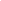 RFID Journal LIVE! в США – крупнейшее ежегодное мероприятие, посвященное технологии радиочастотной идентификации, организуемое независимым медиа-ресурсом RFID Journal (www.rfidjournal.com).  В этом году RFID Journal LIVE! 2013 пройдет в городе Орландо (штат Флорида) с 30 апреля по 2 мая 2013 года. Организаторы мероприятия гарантируют, что все участники конференции обязательно откроют для себя что-то новое и получат необходимую информацию о том, как достичь реальных преимуществ в бизнесе, используя технологию радиочастотной идентификации (RFID). Опросы участников мероприятия за последние два года показали, что 75% посетителей выставки-конференции нашли здесь решение своих бизнес задач, а 80% ушли с новыми идеями о том, как внедрение радиочастотной идентификации (RFID) поможет увеличить прибыльность их бизнеса. Вы тоже сможете это узнать, если посетите выставку-конференцию RFID Journal LIVE! 2013.RFID Journal LIVE! представляет более 50 кейсов конечных пользователей, которые делятся своим опытом, рассказывая о том, что работает, а что было ошибкой. Вы сможете посетить стенды более 200 участников выставки, собранные в одном месте, принять участие в углубленных семинарах перед конференцией, технических практикумах и тренингах и посмотреть демонстрации решений компаний в зоне Coolest RFID Demo Contest, а также принять участие в определении и награждении победителя премией RFID Journal.Участники выставочной экспозиции конференции RFID Journal LIVE 2013 >>> Варианты и участия в Выставке-конференцииПрограмма конференцииВариант участияОсновная конференцияПре-Конференцияосновные сессии  & пленарнЫЕ СЕССИИВыставкаПИТАНИЕ (ВКЛЮЧАЯ ПРИЕМ ПО СЛУЧАЮ ОТКРЫТИЯ)Выставка--++-Конференция+-+++Выставка + Пре-Конференция -+++30.04.13Конференция + Пре-Конференция+++++- Мероприятия для варианта участия «Выставка»30 апреля 2013 года30 апреля 2013 года30 апреля 2013 года30 апреля 2013 года10:3010:30Основы RFIDОсновы RFIDЧто нового в RFID? Эта дополнительная сессия перед началом конференции познакомит участников с основами радиочастотной идентификации. Будет рассказано о различиях между основными классами меток, включая активные и пассивные системы, и необходимых дополнительных информационных системах для построения RFID приложений в реальном времени.В эту сессию также войдет обзор сети EPCglobal, планов будущего развития стандартов ISO, обзор стандартов для считывателей ETSI и последних усилий в области глобальной стандартизации. В заключении будут представлены связи между стандартами EPC для RFID, включая последний стандарт EPC Gen 2.Рассматриваемы вопросы:Общее понимание различных видов RFID систем и их приложенийПонимание различных компонентов RFID систем и, как они работают вместе.Докладчик: Марк Роберти (Mark Roberti), основатель и редактор RFID Journal.11:3011:30Предконференционные семинары в отдельных залах (Пре-Конференция)Предконференционные семинары в отдельных залах (Пре-Конференция)Поштучная розничная торговля (Item-Level Retail) и производство одеждыПрактикум NFCСериализация в фармацевтике: осуществление и перспективыУниверситет RFID JournalRFID для профессионалов в сфере ITRFID для складов и управления учетом товаровRFID в сложных внешних условияхСистемы безопасности и контроль доступа16:45 – 17:0016:45 – 17:00Открытие конференцииОткрытие конференцииПриветственное слово Марка Роберти (Mark Roberti), основателя и редактора RFID JournalПриветственное слово Марка Роберти (Mark Roberti), основателя и редактора RFID Journal17:0017:00Основная сессия: Путь Блумингдэйла от RFID концепции до внедренияОсновная сессия: Путь Блумингдэйла от RFID концепции до внедренияС 2007 года Роджер Блейзек был ключевым визионером, ведущим сети универмагов Bloomingdale и Macy к внедрению RFID. Пользуясь поддержкой топ-менеджемента компании Bloomingdale, он разработал стратегию использования RFID в розничной торговле, которая гарантировала, что проект отвечает измеряемым целям. В этой сессии Блейзек расскажет, как он впервые увидел потенциальные возможности RFID для ритейлеров, разработал стратегию, которая поддержала бы высокую ценность бренда.  Вы услышите, где RFID может дать прибыль ритейлерам, и узнаете, что должна знать каждая компания для того, чтобы развернуть RFID технологии успешно.Докладчик:Роджер В. Блейзек (Roger V. Blazek), VP, Shortage Control, Omni Channel, Bloomingdale's 17:4517:45Пленарная сессия: 10 лет ввода RFID в эксплуатацию: Уроки, полученные из опыта конечных пользователейПленарная сессия: 10 лет ввода RFID в эксплуатацию: Уроки, полученные из опыта конечных пользователейРазвертывание RFID иногда включает физические проблемы, изменения бизнес-процессов, IT интеграцию и другие факторы, которые должны быть учтены, чтобы достичь успеха. Наши участники дискуссии – ранние последователи RFID технологий, и они сейчас имеют многие годы опыта их использования. Во время этой дискуссии спикеры расскажут о том, чего они достигли – часто тернистым путем. Раскроют, как избежать общих подводных камней, как решать проблемы и как достичь единой организации работ до начала проекта по внедрению RFID.Модератор:Марк Роберти (Mark Roberti), основатель и редактор RFID Journal18:30 – 20:3018:30 – 20:30Прием по случаю открытия1 мая 2013 года1 мая 2013 года1 мая 2013 года1 мая 2013 года7:30 - 8:007:30 - 8:00Утренний кофе8:00 - 8:308:00 - 8:30ОткрытиеПриветственное слово Марка Роберти (Mark Roberti), основатель и редактор RFID Journal8:308:30Основная сессия: Как компания Carrier сделала отличное производство еще лучше с RFIDОсновная сессия: Как компания Carrier сделала отличное производство еще лучше с RFIDCarrier, лидер в сфере высоких технологий для отопления, кондиционирования и холодильного оборудования, является частью UTC Climat Controls & Security в составе United Technologies Corp., и разрабатывает технологии для индустрий аэрокосмических систем и систем зданий во всем мире. В январе 2012 года, завод компании площадью 900 000 кв.футов, расположенный в Коллиервилле (штат Теннеси), попал в рейтинг Top-10 лучших заводов Северной Америки в 2011 году по версии IndustryWeek. В сентябре 2011 года, завод развернул RFID систему в партнерстве с S3Edge Inc с целью создания решения для автоматизированной доставки и верификации компонентов в условиях большого объема и высокой скорости производства. Вы услышите, как решение было разработано и внедрено, как это снизило ошибки загрузки фур более, чем на 80% и как увеличило производительность доставки на 33 %, результатом чего стала ежегодная экономия сотен тысяч долларов. В дополнение, вы узнаете, какие планы у Carrier в отношении дальнейшего развития RFID системы.Докладчик: Балажи Суреш (Balaji Suresh), Менеджер по материалам, UTC Climate, Controls & Security, Carrier9:159:15Пленарная сессия:Движение индустрии вперед: RFID инициатива поштучного учета (Item-Level RFID Initiative)Пленарная сессия:Движение индустрии вперед: RFID инициатива поштучного учета (Item-Level RFID Initiative)Коалиция промышленных групп, включая ритейлеров, производителей и другие розничные ассоциации, объединились для создания Item-Level RFID Initiative, чтобы разработать рекомендации для маркировки EPC метками на уровне единицы товара для производителей и розничных компаний. Участники группы разрабатывают количественно измеримые предложения для ритейлеров, поставщиков и других участников цепочек поставок, в форме основанных на стандартах руководствах и описании лучших практик для каждого применения, чтобы поддержать рост индустрии. В это сессии представители ведущих розничных компаний обсудят некоторые проведенные исследования в рамках Item-Level RFID Initiative, результаты которых показывают преимущества данных инициатив и общую заинтересованность в их совместном продвижении.10:0010:00Основная сессия:Использование RFID для улучшения результатов в производствеПроизводитель оборудования развернул RFID и связанные с ней технологии, чтобы улучшить свои основные процессы, связанные с выполнением заказов, и поддержать свою дилерскую сеть. Компания использует RFID и другие технологии отслеживания для повышения итоговой прибыли. В этой сессии компании обсудят некоторые элементы своей стратегии, а также несколько ключевых проектов в производстве, логистике и дилерском канале.10:4510:45Сессия поставщиков решений:Как RFID решения ведут к новым преимуществам в бизнесеЗа последние 5 лет RFID оборудование стало более доступным, что дает возможность компаниям внедрять RFID решения, получая реальные преимущества, собирая и обрабатывая данные в RFID системе новыми более мощными способами. Программное обеспечение дает возможность компаниям перестроить свои бизнес-процессы и получать больше прибыли. В этой сессии эксперты расскажут о том, как бизнес использует эти новые возможности.11:3011:30Обед в Exhibit HallОбед в Exhibit Hall13:30Сессия по вопросам прослеживаемостиСессия по вопросам прослеживаемостиСессия по вопросам прослеживаемостиЗдравоохранение / ФармацевтикаНовая информация о развертывании RTLS системы в учреждениях здравоохранения Департамента по делам ветеранов (Veterans Health Administration Enterprise)Здравоохранение / ФармацевтикаНовая информация о развертывании RTLS системы в учреждениях здравоохранения Департамента по делам ветеранов (Veterans Health Administration Enterprise)Здравоохранение / ФармацевтикаНовая информация о развертывании RTLS системы в учреждениях здравоохранения Департамента по делам ветеранов (Veterans Health Administration Enterprise)Департамент по делам ветеранов США разворачивает систему отслеживания в реальном времени (RTLS) для своего Департамента охраны здоровья ветеранов, которая охватывает 152 медицинских центра и 1400 общественных клиник и служебных объектов. На первом этапе организация фокусируется на четырех задачах: управлении основными средствами, отслеживании температуры, управлении цепочкой поставок и управлении процессом стерилизации. В этом докладе будет представлена информация о ходе проекта и преимуществах, которые получены на день презентации, а также вы узнаете, как департамент управляет таким большим комплексным внедрением.Департамент по делам ветеранов США разворачивает систему отслеживания в реальном времени (RTLS) для своего Департамента охраны здоровья ветеранов, которая охватывает 152 медицинских центра и 1400 общественных клиник и служебных объектов. На первом этапе организация фокусируется на четырех задачах: управлении основными средствами, отслеживании температуры, управлении цепочкой поставок и управлении процессом стерилизации. В этом докладе будет представлена информация о ходе проекта и преимуществах, которые получены на день презентации, а также вы узнаете, как департамент управляет таким большим комплексным внедрением.Докладчики: Мартин Бранворс (Martin Brunworth), инженер по биомедицине, руководитель проекта RTLS, Veterans Health Administration; Эндрю Мэйзоутэс (Andrew Mazotas), магистр, инженер по биомедицине, руководитель проекта RTLS, Veterans Health AdministrationПрозрачность / ПрослеживаемостьRFID автоматизирует аренду инструментов и оборудованияПрозрачность / ПрослеживаемостьRFID автоматизирует аренду инструментов и оборудованияПрозрачность / ПрослеживаемостьRFID автоматизирует аренду инструментов и оборудованияSpeedy Services, поставщик инструментов и оборудования для строительства и промышленной индустрии в аренду в Соединенном Королевстве, создал склад самообслуживания и комплексное решение для автоматизации обслуживания клиентов. Использование комплекта мобильного RFID оборудования позволяет предложить клиентам гибкий график и удобное обслуживание. Выдаваемые или возвращаемые инструменты отслеживаются автоматически, а размер арендной платы определяется с помощью RFID меток и стационарных RFID считывателей, интегрированных в месте хранения. Вы узнаете, как система отслеживания автоматически обновляет аккаунт клиента во внутренней системе My Speedy, предлагая клиенту полную видимость текущего состояния его заказов и счета.Рассматриваемые вопросы:Как RFID решение улучшает видимость учета используемого оборудованияКак RFID система позволяет Speedy Services снизить расходы на транспорт и персонал и, вместе с тем, обеспечить географический охватSpeedy Services, поставщик инструментов и оборудования для строительства и промышленной индустрии в аренду в Соединенном Королевстве, создал склад самообслуживания и комплексное решение для автоматизации обслуживания клиентов. Использование комплекта мобильного RFID оборудования позволяет предложить клиентам гибкий график и удобное обслуживание. Выдаваемые или возвращаемые инструменты отслеживаются автоматически, а размер арендной платы определяется с помощью RFID меток и стационарных RFID считывателей, интегрированных в месте хранения. Вы узнаете, как система отслеживания автоматически обновляет аккаунт клиента во внутренней системе My Speedy, предлагая клиенту полную видимость текущего состояния его заказов и счета.Рассматриваемые вопросы:Как RFID решение улучшает видимость учета используемого оборудованияКак RFID система позволяет Speedy Services снизить расходы на транспорт и персонал и, вместе с тем, обеспечить географический охватДокладчики: Грэхем Фентон (Graham Fenton), директор Codegate Ltd.; Глин Мэтьюз (Glyn Matthews), старший руководитель IT проектов и инноваций Speedy Services.Оборона / АвиацияОбновление технологий автоматической идентификации в Министерстве Обороны СШАОборона / АвиацияОбновление технологий автоматической идентификации в Министерстве Обороны СШАОборона / АвиацияОбновление технологий автоматической идентификации в Министерстве Обороны СШАВ этой презентации будет обсуждаться использование технологий автоматической идентификации в Министерстве обороны США. МО стремится обеспечить видимость в масштабах предприятия. МО использует (или собирается использовать) различные IT-среды, включая штрихкод, активные и пассивные RFID метки, спутниковую и сотовую связь. Представляемые кейсы рассказывают об эффективности управления основными средствами. Преимущества использования RFID позволяют оптимизировать работу персонала, автоматизировать бизнес-процессы, повысить качество данных и дают возможность измерения эффективности усовершенствованных процессов.В этой презентации будет обсуждаться использование технологий автоматической идентификации в Министерстве обороны США. МО стремится обеспечить видимость в масштабах предприятия. МО использует (или собирается использовать) различные IT-среды, включая штрихкод, активные и пассивные RFID метки, спутниковую и сотовую связь. Представляемые кейсы рассказывают об эффективности управления основными средствами. Преимущества использования RFID позволяют оптимизировать работу персонала, автоматизировать бизнес-процессы, повысить качество данных и дают возможность измерения эффективности усовершенствованных процессов.Докладчик: Эндрю Мондей (Andrew Monday), Глава департамента интеграции видимости передачи данных, U.S. Transportation Command.Технологии и инфраструктураИспользование RFID для отслеживания основных средств в финансовом сектореТехнологии и инфраструктураИспользование RFID для отслеживания основных средств в финансовом сектореТехнологии и инфраструктураИспользование RFID для отслеживания основных средств в финансовом сектореС ростом количества банков и других финансовых организаций растет использование RFID технологий для учета IT-оборудования, в том числе мобильных устройств, внутри центров обработки данных и хранилищ, а также для учета документов. При маркировке металлических поверхностей IT-оборудования маленькими метками технология должна обеспечивать точное считывание с металлических устройств. RFID-вставки, которые могут быть использованы для печати на металлических метках в более тонком исполнении, чтобы удовлетворить пространственные ограничения, открывают новые возможности для использования RFID, обеспечивая более низкую себестоимость, чем у жестких меток. Вы узнаете, как компании эксплуатируют промаркированные ноутбуки и другие устройства, которые автоматически идентифицируются по серийному номеру для получения из базы данных полной информации об устройстве, что для службы безопасности гораздо удобнее, чем проверка вручную.  Вы сможете узнать, почему компании, предоставляющие финансовые услуги «созрели» для внедрения RFID-системы отслеживания IT-оборудования. Рассматриваемые вопросы: Как оборудование RFID облегчает выполнение Закона Сарбейнса-Оксли, требующего точного учета основных средствПерспективы использования RFID для компонентовС ростом количества банков и других финансовых организаций растет использование RFID технологий для учета IT-оборудования, в том числе мобильных устройств, внутри центров обработки данных и хранилищ, а также для учета документов. При маркировке металлических поверхностей IT-оборудования маленькими метками технология должна обеспечивать точное считывание с металлических устройств. RFID-вставки, которые могут быть использованы для печати на металлических метках в более тонком исполнении, чтобы удовлетворить пространственные ограничения, открывают новые возможности для использования RFID, обеспечивая более низкую себестоимость, чем у жестких меток. Вы узнаете, как компании эксплуатируют промаркированные ноутбуки и другие устройства, которые автоматически идентифицируются по серийному номеру для получения из базы данных полной информации об устройстве, что для службы безопасности гораздо удобнее, чем проверка вручную.  Вы сможете узнать, почему компании, предоставляющие финансовые услуги «созрели» для внедрения RFID-системы отслеживания IT-оборудования. Рассматриваемые вопросы: Как оборудование RFID облегчает выполнение Закона Сарбейнса-Оксли, требующего точного учета основных средствПерспективы использования RFID для компонентовДокладчик: Михаэль Лайард (Michael Liard), Вице-президент по Auto-ID, VDC ResearchЦепочки поставок / ЛогистикаПреимущества RFID в управлении цепочками поставок в металлургической промышленностиЦепочки поставок / ЛогистикаПреимущества RFID в управлении цепочками поставок в металлургической промышленностиЦепочки поставок / ЛогистикаПреимущества RFID в управлении цепочками поставок в металлургической промышленностиОдна из крупнейших мировых металлургических компаний имеет на службе радиочастотную идентификацию для рационализации процессов в цепочке поставок, более всеобъемлющей автоматизации и снижении производственных затрат. Компания была первой в металлургии, использующей RFID для идентификации листов по всей цепочке поставок от Бразилии до Европы и Соединенных Штатов через несколько перевалочных терминалов. Вы узнаете, как RFID обеспечила реальные выгоды компании, и как она планирует использовать технологию в будущем.Рассматриваемые вопросы:Как RFID помогает сократить время погрузки листов на перевалочных терминалах.Использование RFID в будущем, включая обнаружение и отслеживание листов, рулонов, детали машин, запчастей и такелажного оборудованияОдна из крупнейших мировых металлургических компаний имеет на службе радиочастотную идентификацию для рационализации процессов в цепочке поставок, более всеобъемлющей автоматизации и снижении производственных затрат. Компания была первой в металлургии, использующей RFID для идентификации листов по всей цепочке поставок от Бразилии до Европы и Соединенных Штатов через несколько перевалочных терминалов. Вы узнаете, как RFID обеспечила реальные выгоды компании, и как она планирует использовать технологию в будущем.Рассматриваемые вопросы:Как RFID помогает сократить время погрузки листов на перевалочных терминалах.Использование RFID в будущем, включая обнаружение и отслеживание листов, рулонов, детали машин, запчастей и такелажного оборудованияПроизводствоУлучшение прозрачности производства проволочных корзин с использованием RFIDПроизводствоУлучшение прозрачности производства проволочных корзин с использованием RFIDПроизводствоУлучшение прозрачности производства проволочных корзин с использованием RFIDMarlin Steel Wire Products, производитель проволочных корзин и других металлических продуктов, использует RFID систему для повышения прозрачности сборочного процесса, для отслеживания местонахождения компонентов и для контроля наличия необходимых запчастей для сборки. На каждую корзину крепится пассивная UHF RFID метка EPC Gen 2 с уникальным идентификационным номером. Зная, где находятся корзины, система может предоставить пользователям информацию о том, когда корзина покинула склад и была получена на рабочем месте, таким образом, контролируя запасы.  В случае, когда корзина находится слишком долго на складе или рабочем месте, система выдает предупреждение руководству. Вы узнаете, как решение повысило видимость, контролируя компоненты в режиме реального времени, а также отслеживая процесс производства.Рассматриваемые вопросы:Ограничение точек контроля сборочного процессаИспользование RFID для отслеживания дорогостоящих товаров, так как один компонент, встроенный в продукт, может стоить десятки тысяч долларовMarlin Steel Wire Products, производитель проволочных корзин и других металлических продуктов, использует RFID систему для повышения прозрачности сборочного процесса, для отслеживания местонахождения компонентов и для контроля наличия необходимых запчастей для сборки. На каждую корзину крепится пассивная UHF RFID метка EPC Gen 2 с уникальным идентификационным номером. Зная, где находятся корзины, система может предоставить пользователям информацию о том, когда корзина покинула склад и была получена на рабочем месте, таким образом, контролируя запасы.  В случае, когда корзина находится слишком долго на складе или рабочем месте, система выдает предупреждение руководству. Вы узнаете, как решение повысило видимость, контролируя компоненты в режиме реального времени, а также отслеживая процесс производства.Рассматриваемые вопросы:Ограничение точек контроля сборочного процессаИспользование RFID для отслеживания дорогостоящих товаров, так как один компонент, встроенный в продукт, может стоить десятки тысяч долларовДокладчик: Дро Гринблатт (Drew Greenblatt), Президент Marlin Steel Wire Products, LLCСтратегии развертывания RFIDВыбор RFID системы для Вашей компании с учетом перспективы ее развитияСтратегии развертывания RFIDВыбор RFID системы для Вашей компании с учетом перспективы ее развитияСтратегии развертывания RFIDВыбор RFID системы для Вашей компании с учетом перспективы ее развитияВыбор необходимой RFID системы для специфического применения может быть задачей, приводящей в уныние. Некоторые системные интеграторы пытаются продать клиентам решение, которое они лучше всего знают, даже если оно не очень подходит для решения требуемых задач. В этой секции, Марк Роберти (Mark Roberti), основатель и редактро RFID Journal, обсудит, как выбрать правильную RFID систему под свои потребности, и расскажет о плюсах и минусах различных RFID решений для различных приложений.Выбор необходимой RFID системы для специфического применения может быть задачей, приводящей в уныние. Некоторые системные интеграторы пытаются продать клиентам решение, которое они лучше всего знают, даже если оно не очень подходит для решения требуемых задач. В этой секции, Марк Роберти (Mark Roberti), основатель и редактро RFID Journal, обсудит, как выбрать правильную RFID систему под свои потребности, и расскажет о плюсах и минусах различных RFID решений для различных приложений.Докладчик: Марк Роберти (Mark Roberti), основатель и редактор RFID JournalРозничная торговля / ОдеждаКак American Apparel использует RFID в магазинах и в цепочке поставокРозничная торговля / ОдеждаКак American Apparel использует RFID в магазинах и в цепочке поставокРозничная торговля / ОдеждаКак American Apparel использует RFID в магазинах и в цепочке поставокAmerican Apparel, производитель одежды, имеющий свою розничную сеть, близок к достижении своей цели – использовать RFID во всех своих магазинах для совершенствования операций. Вы услышите, как система позволила компании повысить точность инвентаризации до 99,8 % и снизить недостачи. Плюс к этому, Вы узнаете, как American Apparel начала разворачивать технологию в своей цепочке поставок, установив стандарт, которому будут следовать другие ритейлеры.American Apparel, производитель одежды, имеющий свою розничную сеть, близок к достижении своей цели – использовать RFID во всех своих магазинах для совершенствования операций. Вы услышите, как система позволила компании повысить точность инвентаризации до 99,8 % и снизить недостачи. Плюс к этому, Вы узнаете, как American Apparel начала разворачивать технологию в своей цепочке поставок, установив стандарт, которому будут следовать другие ритейлеры.Докладчик: Стэйси Шульман (Stacey Shulman), Вице-президент по технологиям, American Appare14:20Сессия по вопросам прослеживаемостиСессия по вопросам прослеживаемостиСессия по вопросам прослеживаемостиРозничная торговля  / ОдеждаИспользование RFID для борьбы с утечкой товаров и контрафактной продукциейРозничная торговля  / ОдеждаИспользование RFID для борьбы с утечкой товаров и контрафактной продукциейРозничная торговля  / ОдеждаИспользование RFID для борьбы с утечкой товаров и контрафактной продукциейПоставщик кремов и лосьонов для тела New Sunshine маркирует EPC RFID метками бутылки с лосьоном для загара, чтобы препятствовать утечке своей продукции. Компания внедрила радиочастотную идентификацию в ноябре 2011 года. Система используется для контроля отгрузки продукции Designer Skin конкретным клиентам, чтобы товар не был переадресован другому покупателю. Под утечкой продукции понимается перенаправление товаров для продажи через неавторизованные неофициальные каналы, что необходимо не только для сохранения репутации бренда, но и поддержки лояльности дистрибуторов. Вы узнаете, как RFID решение используется для отслеживания каждой бутылки продукции по всей цепочки поставки, устраняя неавторизованные продажи этого товара.Рассматриваемые вопросы:Как компания использует RFID для предотвращения контрафакта и утечки, которые создают проблемы салонам также, как и самой New Sunshine, гарантируя, что продукция, которая получена и затем продана покупателю, для которого она предназначалась.Как система генерирует запись о том, что продукция была изначально отгружена и кому, чтобы дать возможность компании легко определить, если она появилась в другой цепочке поставок, так как была продана неавторизованному торговцуПоставщик кремов и лосьонов для тела New Sunshine маркирует EPC RFID метками бутылки с лосьоном для загара, чтобы препятствовать утечке своей продукции. Компания внедрила радиочастотную идентификацию в ноябре 2011 года. Система используется для контроля отгрузки продукции Designer Skin конкретным клиентам, чтобы товар не был переадресован другому покупателю. Под утечкой продукции понимается перенаправление товаров для продажи через неавторизованные неофициальные каналы, что необходимо не только для сохранения репутации бренда, но и поддержки лояльности дистрибуторов. Вы узнаете, как RFID решение используется для отслеживания каждой бутылки продукции по всей цепочки поставки, устраняя неавторизованные продажи этого товара.Рассматриваемые вопросы:Как компания использует RFID для предотвращения контрафакта и утечки, которые создают проблемы салонам также, как и самой New Sunshine, гарантируя, что продукция, которая получена и затем продана покупателю, для которого она предназначалась.Как система генерирует запись о том, что продукция была изначально отгружена и кому, чтобы дать возможность компании легко определить, если она появилась в другой цепочке поставок, так как была продана неавторизованному торговцуДокладчик: Скотт Мэтьюз (Scott Matthews), Главный консультант и Исполнительный директор по брендингу и креативу, New SunshineОборона / АвиацияВВС Бразилии повышают эффективность своего воздушного логистического центраОборона / АвиацияВВС Бразилии повышают эффективность своего воздушного логистического центраОборона / АвиацияВВС Бразилии повышают эффективность своего воздушного логистического центраБразильские ВВС (The Brazilian Air Force - FAB) модернизировали операции в своем логистическом центре Centro Logístico da Aeronáutica (CELOG), который несет ответственность за ежемесячные покупки тысячи тонн материалов. Для того, чтобы повысить свою оперативность и эффективность процессов, CELOG запустил проект по автоматизации склада, используя радиочастотную идентификацию. Вы узнаете, как организация, используя EPC RFID метки, снизила время, требуемое для погрузки на борт грузов с 3.5 дней до 3 часов и таким образом увеличила производительность на 600 %.Рассматриваемые вопросы:Как использование RFID повысило производительность и точность отгрузки и приема материаловИспользование RFID для быстрой и точной транспортировки большого количества грузов.Бразильские ВВС (The Brazilian Air Force - FAB) модернизировали операции в своем логистическом центре Centro Logístico da Aeronáutica (CELOG), который несет ответственность за ежемесячные покупки тысячи тонн материалов. Для того, чтобы повысить свою оперативность и эффективность процессов, CELOG запустил проект по автоматизации склада, используя радиочастотную идентификацию. Вы узнаете, как организация, используя EPC RFID метки, снизила время, требуемое для погрузки на борт грузов с 3.5 дней до 3 часов и таким образом увеличила производительность на 600 %.Рассматриваемые вопросы:Как использование RFID повысило производительность и точность отгрузки и приема материаловИспользование RFID для быстрой и точной транспортировки большого количества грузов.Докладчик: Роджерс Аскеф (Rogers Ascef), подполковник и кандидат философских наук, кандидат наук по IT, Brazilian Air Force; Naval Postgraduate SchoolЗдравоохранение / ФармацевтикаПовышение эффективности с системой отслеживания местоположения (RLTS)Здравоохранение / ФармацевтикаПовышение эффективности с системой отслеживания местоположения (RLTS)Здравоохранение / ФармацевтикаПовышение эффективности с системой отслеживания местоположения (RLTS)Celebration Health, центр Florida Hospital, использует систему отслеживания местоположения (real-time location system - RTLS) для измерения операционной эффективности своего нового центра обслуживания пациентов (patient tower), который был открыт в середине августа 2011 года. В центре медсестры одевают RTLS бейджи, позволяющие госпиталю собирать и анализировать данные по перемещению персонала, чтобы выяснить, каким образом можно эффективнее использовать это устройство. Система использует существующую Wi-Fi инфраструктуру и метки, которые передают данные на Wi-Fi точки, и программного обеспечения, которое управляет чтением данных в RLTS системе. Компания использует собственное программное обеспечения для управления бизнесом, включая таблицы Microsoft Excel, чтобы оценить данные и определить эффективность персонала и как ее можно улучшить. Вы узнаете, как решение позволяет управлять видимостью, например, когда сотрудники принимают экстремальные действия, позволяя госпиталю улучшить процессы, основываясь на этих находках.Рассматриваемые вопросы:Почему система не привязана к специальным сотрудникамКак госпиталь использует данные, чтобы определить, какие перемещения полезные и правильные, а какие снижают эффективность.Celebration Health, центр Florida Hospital, использует систему отслеживания местоположения (real-time location system - RTLS) для измерения операционной эффективности своего нового центра обслуживания пациентов (patient tower), который был открыт в середине августа 2011 года. В центре медсестры одевают RTLS бейджи, позволяющие госпиталю собирать и анализировать данные по перемещению персонала, чтобы выяснить, каким образом можно эффективнее использовать это устройство. Система использует существующую Wi-Fi инфраструктуру и метки, которые передают данные на Wi-Fi точки, и программного обеспечения, которое управляет чтением данных в RLTS системе. Компания использует собственное программное обеспечения для управления бизнесом, включая таблицы Microsoft Excel, чтобы оценить данные и определить эффективность персонала и как ее можно улучшить. Вы узнаете, как решение позволяет управлять видимостью, например, когда сотрудники принимают экстремальные действия, позволяя госпиталю улучшить процессы, основываясь на этих находках.Рассматриваемые вопросы:Почему система не привязана к специальным сотрудникамКак госпиталь использует данные, чтобы определить, какие перемещения полезные и правильные, а какие снижают эффективность.Докладчик: Тодд Франц (Todd Frantz, Ассоциированный директор по технлогиям, Florida Hospital)Цепочки поставок / ЛогистикаУправление отгрузкой с RFIDЦепочки поставок / ЛогистикаУправление отгрузкой с RFIDЦепочки поставок / ЛогистикаУправление отгрузкой с RFIDЛогистическая компания использует технологию радиочастотной идентификации для отслеживания погрузки, доставки и получения розничными зоомагазинами упаковок с кормом для домашних животных. Каждый раз, когда продавец зоотоваров размещает заказ, сотрудники склада собирают требуемую продукцию, загружают ее на поддоны и используют при этом ручные RFID ридеры, чтобы связать номер заказа с четырьмя считываниями ID-метки на поддоне. Когда заказ собран, считыватель передает эту информацию в систему через Wi-Fi соединение. Стационарный ридер считывает метки в зоне отгрузки, когда он ожидает транспортное средство для погрузки и отправки в магазин. Метки считываются еще раз на финальной стадии другим ридером в момент загрузки поддона в грузовик, и заказу присваивается статус «отгружен». После того, как грузовик прибыл на склад магазина, его водитель использует приложение, запускаемое на коммутаторе Blackberry, чтобы вручную указать количество выгруженных поддонов и время доставки. Чтобы статус доставки был передан на сервер, по GPS на телефоне определяется местоположение водителя. Вы сможете узнать, как программное обеспечение может определять, когда и куда произошла доставка, и как руководству выдается предупреждение, что груз был доставлен не туда, куда было необходимо.Рассматриваемые вопросы:Как RFID решение позволяет логистической компании определять, когда заканчиваются поддоны или когда будет необходимо забрать поддоны у заказчикаКак повысить прозрачность отбора поддонов в зоне отгрузки, чтобы выполнить загрузку транспортного средства с наибольшей эффективностью.Логистическая компания использует технологию радиочастотной идентификации для отслеживания погрузки, доставки и получения розничными зоомагазинами упаковок с кормом для домашних животных. Каждый раз, когда продавец зоотоваров размещает заказ, сотрудники склада собирают требуемую продукцию, загружают ее на поддоны и используют при этом ручные RFID ридеры, чтобы связать номер заказа с четырьмя считываниями ID-метки на поддоне. Когда заказ собран, считыватель передает эту информацию в систему через Wi-Fi соединение. Стационарный ридер считывает метки в зоне отгрузки, когда он ожидает транспортное средство для погрузки и отправки в магазин. Метки считываются еще раз на финальной стадии другим ридером в момент загрузки поддона в грузовик, и заказу присваивается статус «отгружен». После того, как грузовик прибыл на склад магазина, его водитель использует приложение, запускаемое на коммутаторе Blackberry, чтобы вручную указать количество выгруженных поддонов и время доставки. Чтобы статус доставки был передан на сервер, по GPS на телефоне определяется местоположение водителя. Вы сможете узнать, как программное обеспечение может определять, когда и куда произошла доставка, и как руководству выдается предупреждение, что груз был доставлен не туда, куда было необходимо.Рассматриваемые вопросы:Как RFID решение позволяет логистической компании определять, когда заканчиваются поддоны или когда будет необходимо забрать поддоны у заказчикаКак повысить прозрачность отбора поддонов в зоне отгрузки, чтобы выполнить загрузку транспортного средства с наибольшей эффективностью.Технология и инфраструктураКак защитить критически важные IT активы с помощью RFIDТехнология и инфраструктураКак защитить критически важные IT активы с помощью RFIDТехнология и инфраструктураКак защитить критически важные IT активы с помощью RFIDВ этой секции, Вы услышите, как в одной из районных школ была установлена RFID система для того, чтобы обеспечить видимость школьных ноутбуков, а также, чтобы следить за температурными изменениями в компьютерных шкафах и компьютерном зале. В школе на настольные компьютеры и ноутбуки были установлены 1500 активных RFID меток 433 МГц, удовлетворяющих стандарту ISO 18000-7, для отслеживания. Были также установлены одна метка для определения влажности и три метки для определения температуры в двух компьютерных шкафах и компьютерном зале, а также метки, которые определяют когда дверь в комнату, где хранятся ноутбуки, открыта. Вы узнаете, как были установлены считыватели в школе, чтобы помочь отслеживать перемещение компьютеров и других активов с одного места на другое.Рассматриваемые вопросы:Выгоды от использования RFID за счет снижения потерь, связанных с кражами и потерей  ноутбуковКак настроить систему, чтобы, когда кабинет открыт в нерабочее время, по электронной почте отправлялось соответствующее сообщение ответственному сотрудникуВ этой секции, Вы услышите, как в одной из районных школ была установлена RFID система для того, чтобы обеспечить видимость школьных ноутбуков, а также, чтобы следить за температурными изменениями в компьютерных шкафах и компьютерном зале. В школе на настольные компьютеры и ноутбуки были установлены 1500 активных RFID меток 433 МГц, удовлетворяющих стандарту ISO 18000-7, для отслеживания. Были также установлены одна метка для определения влажности и три метки для определения температуры в двух компьютерных шкафах и компьютерном зале, а также метки, которые определяют когда дверь в комнату, где хранятся ноутбуки, открыта. Вы узнаете, как были установлены считыватели в школе, чтобы помочь отслеживать перемещение компьютеров и других активов с одного места на другое.Рассматриваемые вопросы:Выгоды от использования RFID за счет снижения потерь, связанных с кражами и потерей  ноутбуковКак настроить систему, чтобы, когда кабинет открыт в нерабочее время, по электронной почте отправлялось соответствующее сообщение ответственному сотрудникуПрозрачность /  ПрослеживаемостьУлучшение результатов в стоматологическом центреПрозрачность /  ПрослеживаемостьУлучшение результатов в стоматологическом центреПрозрачность /  ПрослеживаемостьУлучшение результатов в стоматологическом центреМногие стоматологи переходят от традиционных рентгеновских снимков зубов к многоразовым фосфорным пластинам или цифровым фотографиям, что исключает необходимость иметь рентгеновскую пленку и машины для ее обработки. RFID система дает возможность персоналу клиники связать пациента с конкретным компьютером, который стоит в кабинете, где обслуживается пациент, чтобы рентгеновские снимки можно было передать в него по Wi-Fi сети или загрузить через какое-либо устройство. Вы услышите, как один стоматологический центр использует цифровые рентгеновские сенсоры, которые позволяют специалистам, которые делают рентгеновские снимки для врача-стоматолога, отправлять их на компьютер в кабинет, в котором он работает, чтобы он мог посмотреть снимок без задержки и определить хорошо ли он получился, и решить есть ли необходимость что-то переснять.Рассматриваемые вопросыКак использовать RFID решение для повышения удобства работы, соединяя датчики в один шаг, без необходимости обращаться к программному обеспечению, а также снизить необходимость взаимодействия с компьютерным оборудованием, чтобы держать руки в чистотеКак цифровая Wi-Fi система экономит время персонала, предоставляя готовые снимки в течение нескольких секунд после того, как они сделаны. Многие стоматологи переходят от традиционных рентгеновских снимков зубов к многоразовым фосфорным пластинам или цифровым фотографиям, что исключает необходимость иметь рентгеновскую пленку и машины для ее обработки. RFID система дает возможность персоналу клиники связать пациента с конкретным компьютером, который стоит в кабинете, где обслуживается пациент, чтобы рентгеновские снимки можно было передать в него по Wi-Fi сети или загрузить через какое-либо устройство. Вы услышите, как один стоматологический центр использует цифровые рентгеновские сенсоры, которые позволяют специалистам, которые делают рентгеновские снимки для врача-стоматолога, отправлять их на компьютер в кабинет, в котором он работает, чтобы он мог посмотреть снимок без задержки и определить хорошо ли он получился, и решить есть ли необходимость что-то переснять.Рассматриваемые вопросыКак использовать RFID решение для повышения удобства работы, соединяя датчики в один шаг, без необходимости обращаться к программному обеспечению, а также снизить необходимость взаимодействия с компьютерным оборудованием, чтобы держать руки в чистотеКак цифровая Wi-Fi система экономит время персонала, предоставляя готовые снимки в течение нескольких секунд после того, как они сделаны. ПроизводствоИспользование RFID для предотвращения несчастных случаевПроизводствоИспользование RFID для предотвращения несчастных случаевПроизводствоИспользование RFID для предотвращения несчастных случаевРабочие агрегатно-рециркуляционных станций в городах Эдмонте, Альберта, одевают жилеты и каски с RFID метками, чтобы операторы тяжелого оборудования получали информацию о присутствии персонала в опасных зонах для предотвращения несчастных случаев. Решение позволяет водителям, например, получать информацию об опасности сдавать задним ходом, чтобы не сбить человека.Рабочие агрегатно-рециркуляционных станций в городах Эдмонте, Альберта, одевают жилеты и каски с RFID метками, чтобы операторы тяжелого оборудования получали информацию о присутствии персонала в опасных зонах для предотвращения несчастных случаев. Решение позволяет водителям, например, получать информацию об опасности сдавать задним ходом, чтобы не сбить человека.Докладчик: Блэйр Бачхолтс (Blair Buchholtz), Главный контролер, Aggregate-Recycling Program, City of EdmontonСтратегии развертывания RFIDПостроение гибкой инфраструктуры RFID для сбора данныхСтратегии развертывания RFIDПостроение гибкой инфраструктуры RFID для сбора данныхСтратегии развертывания RFIDПостроение гибкой инфраструктуры RFID для сбора данныхМногие бизнесы планируют внедрение RFID, надеясь значительно снизить операционную стоимость, а также улучшить прозрачность цепочки поставок и повысить эффективность. Но достижение этих целей может быть трудным, так как существует много проблем, связанных с разработкой приложений, интеграцией и внедрением. Создание RFID инфраструктуры может быть сложным и трудоемким. Эта сессия даст Вам практические знания о том, как определить Ваши потребности и сделать реалистичный план разработки системы, гарантируя, что Вы выбрали правильную инфраструктуру для данных.Многие бизнесы планируют внедрение RFID, надеясь значительно снизить операционную стоимость, а также улучшить прозрачность цепочки поставок и повысить эффективность. Но достижение этих целей может быть трудным, так как существует много проблем, связанных с разработкой приложений, интеграцией и внедрением. Создание RFID инфраструктуры может быть сложным и трудоемким. Эта сессия даст Вам практические знания о том, как определить Ваши потребности и сделать реалистичный план разработки системы, гарантируя, что Вы выбрали правильную инфраструктуру для данных.Докладчик:Кен Трауб (Ken Traub), Доктор философии, консультант по стратегии стандартизации, Ken Traub Consulting, LLC15:10Сессия по вопросам прослеживаемостиСессия по вопросам прослеживаемостиСессия по вопросам прослеживаемостиРозничная торговля  / ОдеждаИспользование RFID для улучшения управления заказами и точности инвентаризацииРозничная торговля  / ОдеждаИспользование RFID для улучшения управления заказами и точности инвентаризацииРозничная торговля  / ОдеждаИспользование RFID для улучшения управления заказами и точности инвентаризацииLiverpool, мексиканская сеть универмагов, имеющая 76 торговых точек, расширяет свою RFID программу, которая была запущена в 2007 году после 2-х лет тестирования. С этого времени более 2300 поставщиков начали поставлять свою продукцию в центральный распределительный центр в пластиковых упаковках, промаркированных EPC Gen 2 пассивными UHF-метками, который считываются для подтверждения поставки партий товаров и их готовности к доставке в розничные магазины. Вы услышите о том, как 200 поставщиков, которые получают товары в одноразовых картонных коробках, также маркируют свои поставки, таким образом давая возможность компании использовать свою RFID инфраструктуру для всех входящих товаров в дистрибуторском центре. По оценкам ритейлеров поставщики используют около 3 млн. меток для одноразовых коробок ежегодно. Рассматриваемые вопросы:Как дистрибуторский центр смог обрабатывать более 230 коробок или упаковок в минуту (против 60 в минуту, используя сканер штрихкода для идентификации каждого)Как использование RFID для проведения инвентаризации сократило время на 89 %.Liverpool, мексиканская сеть универмагов, имеющая 76 торговых точек, расширяет свою RFID программу, которая была запущена в 2007 году после 2-х лет тестирования. С этого времени более 2300 поставщиков начали поставлять свою продукцию в центральный распределительный центр в пластиковых упаковках, промаркированных EPC Gen 2 пассивными UHF-метками, который считываются для подтверждения поставки партий товаров и их готовности к доставке в розничные магазины. Вы услышите о том, как 200 поставщиков, которые получают товары в одноразовых картонных коробках, также маркируют свои поставки, таким образом давая возможность компании использовать свою RFID инфраструктуру для всех входящих товаров в дистрибуторском центре. По оценкам ритейлеров поставщики используют около 3 млн. меток для одноразовых коробок ежегодно. Рассматриваемые вопросы:Как дистрибуторский центр смог обрабатывать более 230 коробок или упаковок в минуту (против 60 в минуту, используя сканер штрихкода для идентификации каждого)Как использование RFID для проведения инвентаризации сократило время на 89 %.Докладчик: Фелип Иван Кампос (Felipe Ivan Campos), Технолог, LiverpoolПрозрачность / ПрослеживаемостьСнижение стоимости управления инвентаризацией с RFIDПрозрачность / ПрослеживаемостьСнижение стоимости управления инвентаризацией с RFIDПрозрачность / ПрослеживаемостьСнижение стоимости управления инвентаризацией с RFIDПодразделение закупок федеральной территории Seminole County во Флориде промаркировало 10000 наиболее ценных активов пассивными RFID метками EPC Gen 2, чтобы иметь возможность управлять инвентаризацией в своих 130 объектах и офисах. По подсчетам решение позволило снизить стоимость управления инвентаризацией на 34 %, а также позволило сократить расходы руководителям других департаментов, которые используют те же активы. Вы также узнаете, как во время проверок система выявляет неиспользуемые или используемые не полностью основные средства, чтобы потом добавить на них нагрузку или продать.Рассматриваемые вопросы:Как операционная стоимость офиса по закупкам была снижена с использованием RFIDВажность использования RFID меток различных размеров, различной защищенности для размещения на открытом воздухе, и подбор необходимого оборудования. Подразделение закупок федеральной территории Seminole County во Флориде промаркировало 10000 наиболее ценных активов пассивными RFID метками EPC Gen 2, чтобы иметь возможность управлять инвентаризацией в своих 130 объектах и офисах. По подсчетам решение позволило снизить стоимость управления инвентаризацией на 34 %, а также позволило сократить расходы руководителям других департаментов, которые используют те же активы. Вы также узнаете, как во время проверок система выявляет неиспользуемые или используемые не полностью основные средства, чтобы потом добавить на них нагрузку или продать.Рассматриваемые вопросы:Как операционная стоимость офиса по закупкам была снижена с использованием RFIDВажность использования RFID меток различных размеров, различной защищенности для размещения на открытом воздухе, и подбор необходимого оборудования. Докладчик: Бетси Дж. Коухен (Betsy J. Cohen), C.P.M., CPPO, CPPB, Администратор по закупкам и контрактам, Seminole County GovernmentПроизводствоПроверка доставки с использованием RFIDПроизводствоПроверка доставки с использованием RFIDПроизводствоПроверка доставки с использованием RFIDУ оптового продавца автомобильного стекла пропала необходимость в бумажных накладных для проверки доставки после того, как водители были оснащены RFID считывателями, которые читаю пассивные RFID метки EPC Gen 2 UHF, которыми промаркирована доставляемая продукция и затем передают эту информацию по Bluetooth на планшетные компьютеры Apple iPad. Ридеры не только передают информацию о товаре на мобильные телефоны и планшеты, но также действуют как стилусы, позволяя клиентам ввести подпись, подтверждающую прием товара, чтобы затем создать электронный чек. Во время доставки товара, водитель подносит UHF считыватель к UHF метке на картонном контейнере и затем, нажимает кнопку, чтобы произвести считывание. Нажатием другой кнопки считыватель передает данные через Bluetooth подключение в iPad, и пользователь может затем добавить еще какую-нибудь требуемую информацию о доставке или о компании, в которую товар доставляется. Вы узнаете, как информация передается с помощью сотовой связи на сервер, где программное обеспечение связывает товар с местом доставки и формирует счет-фактуру, которая может быть отправлена по электронной почте получателю.Рассматриваемые вопросы:Как компания использует RFID решения для отслеживания продукции из стекла внутри дистрибуторского центра до места отгрузкиКак RFID система уменьшает частоту возникновения ошибок, большинство из которых возникает при ручном заполнении документов или ввода данных в систему после того, как товар доставленУ оптового продавца автомобильного стекла пропала необходимость в бумажных накладных для проверки доставки после того, как водители были оснащены RFID считывателями, которые читаю пассивные RFID метки EPC Gen 2 UHF, которыми промаркирована доставляемая продукция и затем передают эту информацию по Bluetooth на планшетные компьютеры Apple iPad. Ридеры не только передают информацию о товаре на мобильные телефоны и планшеты, но также действуют как стилусы, позволяя клиентам ввести подпись, подтверждающую прием товара, чтобы затем создать электронный чек. Во время доставки товара, водитель подносит UHF считыватель к UHF метке на картонном контейнере и затем, нажимает кнопку, чтобы произвести считывание. Нажатием другой кнопки считыватель передает данные через Bluetooth подключение в iPad, и пользователь может затем добавить еще какую-нибудь требуемую информацию о доставке или о компании, в которую товар доставляется. Вы узнаете, как информация передается с помощью сотовой связи на сервер, где программное обеспечение связывает товар с местом доставки и формирует счет-фактуру, которая может быть отправлена по электронной почте получателю.Рассматриваемые вопросы:Как компания использует RFID решения для отслеживания продукции из стекла внутри дистрибуторского центра до места отгрузкиКак RFID система уменьшает частоту возникновения ошибок, большинство из которых возникает при ручном заполнении документов или ввода данных в систему после того, как товар доставленЦепочки поставок / ЛогистикаДепартамент безопасности помогает автоматизировать проверки и отслеживание оборудованияЦепочки поставок / ЛогистикаДепартамент безопасности помогает автоматизировать проверки и отслеживание оборудованияЦепочки поставок / ЛогистикаДепартамент безопасности помогает автоматизировать проверки и отслеживание оборудованияДепартамент безопасности компании, производящей потребительские товары, использует RFID системы, разработанной для повышения безопасности пользователей оборудования, позволяя им собирать и хранить все записи проверок, содержащие детальную информацию о том, как и кем каждая часть оборудования используется. Считыванием пассивных EPC Gen 2 UHF меток, прикрепленных к оборудованию, пользователь может узнать, где это оборудование находится, а также в  каких условия и за каким сотрудником оно закреплено. Вы узнаете, как такие отрасли, как строительство, нефть и газ, коммунальное хозяйство могут вести электронную запись истории своего оборудования и таким образом повышать безопасность, гарантируя, что не одно основное средство не будет пропущено во время проверки или попадет не в те руки. На этой сессии слушателям расскажут, как клиенты компаний могут лучше контролировать оборудование на своем рабочем месте и как в момент наступления износа, пользователь сможет показать электронную запись о производстве оборудования и истории инспекций.Рассматриваемые вопросы:Преимущества использования RFID для отслеживания дат инспекций и результатовИспользование RFID для снижения потенциальных ошибок, существующих при бумажной системе контроляДепартамент безопасности компании, производящей потребительские товары, использует RFID системы, разработанной для повышения безопасности пользователей оборудования, позволяя им собирать и хранить все записи проверок, содержащие детальную информацию о том, как и кем каждая часть оборудования используется. Считыванием пассивных EPC Gen 2 UHF меток, прикрепленных к оборудованию, пользователь может узнать, где это оборудование находится, а также в  каких условия и за каким сотрудником оно закреплено. Вы узнаете, как такие отрасли, как строительство, нефть и газ, коммунальное хозяйство могут вести электронную запись истории своего оборудования и таким образом повышать безопасность, гарантируя, что не одно основное средство не будет пропущено во время проверки или попадет не в те руки. На этой сессии слушателям расскажут, как клиенты компаний могут лучше контролировать оборудование на своем рабочем месте и как в момент наступления износа, пользователь сможет показать электронную запись о производстве оборудования и истории инспекций.Рассматриваемые вопросы:Преимущества использования RFID для отслеживания дат инспекций и результатовИспользование RFID для снижения потенциальных ошибок, существующих при бумажной системе контроляТехнологии и инфраструктураКак выбрать RFID решение для управления основными средствамиТехнологии и инфраструктураКак выбрать RFID решение для управления основными средствамиТехнологии и инфраструктураКак выбрать RFID решение для управления основными средствамиВидимость в режиме реального времени может существенно снизить стоимость и повысить производственную эффективность подавляющего числа предприятий. В это сессии будет объяснено, как компании могут урезать стоимость с RFID решениями для отслеживания, и как компаниям следует запускать RFID систему, широкополосный доступ и решения для определения местоположения в режиме реального времени (RLTS). Докладчик расскажет о шагах, которые компании должны предпринять для того, чтобы система оказалась наиболее пригодной для их нужд.Рассматриваемые вопросы:Понимание того, какие RFID технологии лучше всего подходят для активов вашей компанииКак технологии могут быть использованы для достижения видимость нахождения и перемещения основных средств.Видимость в режиме реального времени может существенно снизить стоимость и повысить производственную эффективность подавляющего числа предприятий. В это сессии будет объяснено, как компании могут урезать стоимость с RFID решениями для отслеживания, и как компаниям следует запускать RFID систему, широкополосный доступ и решения для определения местоположения в режиме реального времени (RLTS). Докладчик расскажет о шагах, которые компании должны предпринять для того, чтобы система оказалась наиболее пригодной для их нужд.Рассматриваемые вопросы:Понимание того, какие RFID технологии лучше всего подходят для активов вашей компанииКак технологии могут быть использованы для достижения видимость нахождения и перемещения основных средств.Оборона / АвиацияВыполнение поручений клиента Ассоциации Воздушного Транспорта по созданию меток с большим объемом памятиОборона / АвиацияВыполнение поручений клиента Ассоциации Воздушного Транспорта по созданию меток с большим объемом памятиОборона / АвиацияВыполнение поручений клиента Ассоциации Воздушного Транспорта по созданию меток с большим объемом памятиОдна из лидирующих аэрокосмических и оборонных компаний внедрила беспроводное ERP-решение для многократной записи информации на пассивные метки с большим объемом памяти для авиационного электронного оборудования для платформы Airbus A350. Вы узнаете о предпосылках разработки проекта и о том, как компания выбрала правильный подход. Вы поймете, как компания управляла взаимодействием с RFID интегратором, а также как аппаратными средствами, web-сервисами, ERP и беспроводной интеграцией в условиях развивающихся стандартов. Одна из лидирующих аэрокосмических и оборонных компаний внедрила беспроводное ERP-решение для многократной записи информации на пассивные метки с большим объемом памяти для авиационного электронного оборудования для платформы Airbus A350. Вы узнаете о предпосылках разработки проекта и о том, как компания выбрала правильный подход. Вы поймете, как компания управляла взаимодействием с RFID интегратором, а также как аппаратными средствами, web-сервисами, ERP и беспроводной интеграцией в условиях развивающихся стандартов. Докладчик: Кеннет Порад (Kenneth Porad), Associate Technical Fellow and Program Manager, BoeingЗдравоохранение / ФармацевтикаОптимизация управления запасами в неотложной медицинской помощиЗдравоохранение / ФармацевтикаОптимизация управления запасами в неотложной медицинской помощиЗдравоохранение / ФармацевтикаОптимизация управления запасами в неотложной медицинской помощиГоспиталь Святого Жозефа на 410 мест, находящийся в Атланте (штат Джорджия), использует RFID и информационную систему, основанную на web-технологиях, для оптимизации управления дорогостоящим медицинским оборудованием стоимостью от 2 млн. долларов, расположенным в специальных зонах кардиокатеризационной и электрофизиологической лабораторий. Вы услышите, как в госпитале уже работают интерфейсы с несколькими информационными системами, используя (HF) 13.56 MHz пассивные RFID метки, соответствующие стандарту ISO 15693, чтобы связать единицы оборудования с цифровой базой данных, где они могут быть отслежены. Плюс к этому, вы узнаете, как система позволяет быстро генерировать отчеты и аналитические документы по оборудованию, существенно экономя средства и улучшив сбор данных.Рассматриваемые вопросы:Как повышение точности за счет автоматизации позволяет экономить трудовые ресурсыВажность выбора системы для интеграции с уже существующими информационными системами госпиталя, чтобы экономить время персонала и исключить ошибки ручного вводаГоспиталь Святого Жозефа на 410 мест, находящийся в Атланте (штат Джорджия), использует RFID и информационную систему, основанную на web-технологиях, для оптимизации управления дорогостоящим медицинским оборудованием стоимостью от 2 млн. долларов, расположенным в специальных зонах кардиокатеризационной и электрофизиологической лабораторий. Вы услышите, как в госпитале уже работают интерфейсы с несколькими информационными системами, используя (HF) 13.56 MHz пассивные RFID метки, соответствующие стандарту ISO 15693, чтобы связать единицы оборудования с цифровой базой данных, где они могут быть отслежены. Плюс к этому, вы узнаете, как система позволяет быстро генерировать отчеты и аналитические документы по оборудованию, существенно экономя средства и улучшив сбор данных.Рассматриваемые вопросы:Как повышение точности за счет автоматизации позволяет экономить трудовые ресурсыВажность выбора системы для интеграции с уже существующими информационными системами госпиталя, чтобы экономить время персонала и исключить ошибки ручного вводаДокладчик: Лиза Степпс (Lisa Stepps), Data Manager, Cardiovascular Services, St. Joseph's HospitalСтратегии развертывания RFIDКак управлять серийными даннымиСтратегии развертывания RFIDКак управлять серийными даннымиСтратегии развертывания RFIDКак управлять серийными даннымиПреобразование данных в последовательную, серийную, форму делает возможным отслеживать отдельные продукты, используя RFID для идентификации продуктов, потому что в отличие от штрихкодов, эта технология позволяет одновременно считывать множество меток в момент их движения по цепочке поставок. Особенность определения RFID меток в возможности идентифицировать единицы продуктов, присвоив им уникальные серийные номера. В этой сессии докладчик объяснит, как серийные номера присваиваются и кодируются, и поделится различными методами, которые могут быть использованы различными организациями. Вы получите понимание основ для успешной маркировки активов, а также узнаете, как управлять последовательными идентификаторами продукта.Преобразование данных в последовательную, серийную, форму делает возможным отслеживать отдельные продукты, используя RFID для идентификации продуктов, потому что в отличие от штрихкодов, эта технология позволяет одновременно считывать множество меток в момент их движения по цепочке поставок. Особенность определения RFID меток в возможности идентифицировать единицы продуктов, присвоив им уникальные серийные номера. В этой сессии докладчик объяснит, как серийные номера присваиваются и кодируются, и поделится различными методами, которые могут быть использованы различными организациями. Вы получите понимание основ для успешной маркировки активов, а также узнаете, как управлять последовательными идентификаторами продукта.Докладчики: Джастин Паттон (Justin Patton), Управляющий директор Центра RFID исследований, University of Arkansas16:00Сессия по вопросам прослеживаемостиСессия по вопросам прослеживаемостиСессия по вопросам прослеживаемостиОборона / АвиацияОтслеживание потребительских товаров для войск за границейОборона / АвиацияОтслеживание потребительских товаров для войск за границейОборона / АвиацияОтслеживание потребительских товаров для войск за границейУслуги транспортных и логистических провайдеров и их клиенты используют решение на беспроводных сенсорах для отслеживания и мониторинга местоположения грузовых контейнеров и статуса транзита (открытый или закрытый), в целях контроля поставки грузов за границу и борьбы с кражами или ошибками  следования грузовых контейнеров с товарами в военные магазины США. Компания, которая управляет военными магазинами, расположенными на территории военных объектов, продает товары военнослужащим и наемному гражданскому персоналу. Компания пользуется услугами логистической компании для транспортировки потребительских товаров заграницу, чтобы продавать их войскам США. Некоторые из товаров являются дорогостоящими, такие, например, как планшетные компьютеры iPod и телевизоры с плоским экраном. После того, как было внедрено RFID решение, с помощью спутниковой связи определяется расположение каждого контейнеров и считываются данные с сенсоров. Если сенсор идентифицирует проблему по заданным в программном обеспечении правилам, как это прописано в бизнес-правилах (например, отклонение в направлении движения или уровне температуры и освещения внутри контейнер), метка может отправить сигнал тревоги спутнику по сотовому телефону в сервер данных, который затем отправит SMS или E-mail сообщение о происшествии авторизованному партнеру. Вы узнаете, как дополнение обнаружения непредусмотренного появления человека и система мониторинга контейнеров отпугивают воров и обеспечивают видимость контейнеров во время всего пути следования, что в результате приводит к повышению эффективности их  использования.Рассматриваемые вопросы:Как отслеживание и мониторинг контейнеров позволяет отпугивать воров, чтобы предупредить кражиКак RFID система предупреждает компанию о взломе контейнера, позволяя принять специальные меры защиты.Услуги транспортных и логистических провайдеров и их клиенты используют решение на беспроводных сенсорах для отслеживания и мониторинга местоположения грузовых контейнеров и статуса транзита (открытый или закрытый), в целях контроля поставки грузов за границу и борьбы с кражами или ошибками  следования грузовых контейнеров с товарами в военные магазины США. Компания, которая управляет военными магазинами, расположенными на территории военных объектов, продает товары военнослужащим и наемному гражданскому персоналу. Компания пользуется услугами логистической компании для транспортировки потребительских товаров заграницу, чтобы продавать их войскам США. Некоторые из товаров являются дорогостоящими, такие, например, как планшетные компьютеры iPod и телевизоры с плоским экраном. После того, как было внедрено RFID решение, с помощью спутниковой связи определяется расположение каждого контейнеров и считываются данные с сенсоров. Если сенсор идентифицирует проблему по заданным в программном обеспечении правилам, как это прописано в бизнес-правилах (например, отклонение в направлении движения или уровне температуры и освещения внутри контейнер), метка может отправить сигнал тревоги спутнику по сотовому телефону в сервер данных, который затем отправит SMS или E-mail сообщение о происшествии авторизованному партнеру. Вы узнаете, как дополнение обнаружения непредусмотренного появления человека и система мониторинга контейнеров отпугивают воров и обеспечивают видимость контейнеров во время всего пути следования, что в результате приводит к повышению эффективности их  использования.Рассматриваемые вопросы:Как отслеживание и мониторинг контейнеров позволяет отпугивать воров, чтобы предупредить кражиКак RFID система предупреждает компанию о взломе контейнера, позволяя принять специальные меры защиты.Розничная торговля / ОдеждаРост продаж с программой лояльности с использованием RFIDРозничная торговля / ОдеждаРост продаж с программой лояльности с использованием RFIDРозничная торговля / ОдеждаРост продаж с программой лояльности с использованием RFIDХоккейная команда НХЛ используют программу лояльности на основе RFID технологий для держателей сезонных пропусков на матчи, удвоив за один год их количество. Решение, которое использует пассивные 13.56 MHz метки, вшитые в трикотажные изделия, одеваемые фанатами, и RFID считыватели, установленные в торговых палатках и магазинах на стадионе, позволяют пользователям получать скидки каждый раз, когда они  покупают еду, напитки или сувениры. Команда использует трикотажные изделия с RFID метками, вшитыми в одежду, наряду с 200 стационарными считывателями в точках обслуживания на всей территории стадиона. Когда сезонные пропуска поступают в продажу, покупатели трикотажных изделий извещаются о новой программе лояльности для фанатов клуба, участвуя в которой они могут получить 25 % скидки на еду и напитки, а также 35% скидки на другие товары, купленные на стадионе во время матчей. Вы узнаете, как пользователи сначала выбрали одежду по размеру, затем предоставили свое имя и e-mail адрес, которые были помещены в базу данных. Персонал считывает метки на выбранной одежде, привязывая к этой метке уникальный идентификационный номер с индивидуальными данными.Рассматриваемые вопросыПреимущества от использования RFID решения заключаются не только в предоставления скидок, но также в том, что менеджмент имеет возможность лучше контролировать деятельность торговых точек, получая информацию о том, какие товары покупают, когда это происходит и каков объем покупки каждого посетителяБудущее использование предполагает лучшее понимание того, какие услуги будут востребованы держателями сезонных пропусков.Хоккейная команда НХЛ используют программу лояльности на основе RFID технологий для держателей сезонных пропусков на матчи, удвоив за один год их количество. Решение, которое использует пассивные 13.56 MHz метки, вшитые в трикотажные изделия, одеваемые фанатами, и RFID считыватели, установленные в торговых палатках и магазинах на стадионе, позволяют пользователям получать скидки каждый раз, когда они  покупают еду, напитки или сувениры. Команда использует трикотажные изделия с RFID метками, вшитыми в одежду, наряду с 200 стационарными считывателями в точках обслуживания на всей территории стадиона. Когда сезонные пропуска поступают в продажу, покупатели трикотажных изделий извещаются о новой программе лояльности для фанатов клуба, участвуя в которой они могут получить 25 % скидки на еду и напитки, а также 35% скидки на другие товары, купленные на стадионе во время матчей. Вы узнаете, как пользователи сначала выбрали одежду по размеру, затем предоставили свое имя и e-mail адрес, которые были помещены в базу данных. Персонал считывает метки на выбранной одежде, привязывая к этой метке уникальный идентификационный номер с индивидуальными данными.Рассматриваемые вопросыПреимущества от использования RFID решения заключаются не только в предоставления скидок, но также в том, что менеджмент имеет возможность лучше контролировать деятельность торговых точек, получая информацию о том, какие товары покупают, когда это происходит и каков объем покупки каждого посетителяБудущее использование предполагает лучшее понимание того, какие услуги будут востребованы держателями сезонных пропусков.ПроизводствоПроизводитель запчастей использует RFID для повышения эффективностиПроизводствоПроизводитель запчастей использует RFID для повышения эффективностиПроизводствоПроизводитель запчастей использует RFID для повышения эффективностиПроизводитель автомобильных электрических частей объединил усилия с управляющей компанией, чтобы внедрить RFID для тестирования оборудования, которое приобретают клиенты производителя, чтобы они могли получать автоматическую электронную запись с информацией об установке и ремонте этих компонентов. Система включает одну пассивную HF RFID метку, которая крепится на транспортное средство, для хранения истории установки этой автомобильной электросистемы, а также метки для маркировки компонентов. Метки, прикрепленные к компонентам, должны иметь достаточно памяти, чтобы иметь возможность хранить более детальную историю его работы. Дилеры часто возвращают запчасти производителю, заявляя об их неисправности, но чаще всего эти запчасти просто неправильно продиагностированы. Вы узнаете, как система может быть использована для обеспечения производителя возможностью автоматически получать гарантийную информацию, а также данные о функциональности компонентов, и затем легко выполнять гарантийные требования, ремонтируя или просто заменяя запчасти.Рассматриваемые вопросы:Использование RFID для хранения данных о транспортном средстве, включая производителя, модель, год и историю эксплуатацииЛучшее управление графиком установки, показывающее какие запчасти уже необходимо менять, а какие еще могут работать по результатам тестирования.Производитель автомобильных электрических частей объединил усилия с управляющей компанией, чтобы внедрить RFID для тестирования оборудования, которое приобретают клиенты производителя, чтобы они могли получать автоматическую электронную запись с информацией об установке и ремонте этих компонентов. Система включает одну пассивную HF RFID метку, которая крепится на транспортное средство, для хранения истории установки этой автомобильной электросистемы, а также метки для маркировки компонентов. Метки, прикрепленные к компонентам, должны иметь достаточно памяти, чтобы иметь возможность хранить более детальную историю его работы. Дилеры часто возвращают запчасти производителю, заявляя об их неисправности, но чаще всего эти запчасти просто неправильно продиагностированы. Вы узнаете, как система может быть использована для обеспечения производителя возможностью автоматически получать гарантийную информацию, а также данные о функциональности компонентов, и затем легко выполнять гарантийные требования, ремонтируя или просто заменяя запчасти.Рассматриваемые вопросы:Использование RFID для хранения данных о транспортном средстве, включая производителя, модель, год и историю эксплуатацииЛучшее управление графиком установки, показывающее какие запчасти уже необходимо менять, а какие еще могут работать по результатам тестирования.Цепочки поставок / ЛогистикаУправление трейлерами на грузовом дворе с RFIDЦепочки поставок / ЛогистикаУправление трейлерами на грузовом дворе с RFIDЦепочки поставок / ЛогистикаУправление трейлерами на грузовом дворе с RFIDПровайдер логистических услуг достиг эффективности и снижения операционной стоимости, используя UHF систему радиочастотной идентификации. Решение, которое был внедрено более года назад, не только устранило потребность в персонале для поиска трейлеров, но также дало возможность перевозчикам и грузоотправителям получать информацию о местонахождении груза через Интернет. Логистический центр компании состоит из трех зон для доставки и хранения, которые имеют один двор, в котором загружаются и разгружаются автоприцепы, а также хранятся пустые до того времени, когда будут загружены и отправлены заказчику. Прежде, чем попасть на внутренний двор, трейлеры проезжают через ворота с установленным на них ридером, который считывает метки, связывает ID номера меток с данными о трейлере и клиенте и выводит эту информацию на экран компьютера диспетчера. Имея актуальную информацию о поставках в течение дня, охранные ворота определяют, что поставка в порядке и дает указание водителю, куда трейлер должен быть поставлен на стоянку.Рассматриваемые вопросы:Как RFID позволяет компаниям достичь снижения стоимости, повысив производительностьКак система может быть использована для снижения количества перемещений транспорта во внутреннем дворе, улучшения коммуникаций между водителями и офисом, а также исключить ручные процессыПровайдер логистических услуг достиг эффективности и снижения операционной стоимости, используя UHF систему радиочастотной идентификации. Решение, которое был внедрено более года назад, не только устранило потребность в персонале для поиска трейлеров, но также дало возможность перевозчикам и грузоотправителям получать информацию о местонахождении груза через Интернет. Логистический центр компании состоит из трех зон для доставки и хранения, которые имеют один двор, в котором загружаются и разгружаются автоприцепы, а также хранятся пустые до того времени, когда будут загружены и отправлены заказчику. Прежде, чем попасть на внутренний двор, трейлеры проезжают через ворота с установленным на них ридером, который считывает метки, связывает ID номера меток с данными о трейлере и клиенте и выводит эту информацию на экран компьютера диспетчера. Имея актуальную информацию о поставках в течение дня, охранные ворота определяют, что поставка в порядке и дает указание водителю, куда трейлер должен быть поставлен на стоянку.Рассматриваемые вопросы:Как RFID позволяет компаниям достичь снижения стоимости, повысив производительностьКак система может быть использована для снижения количества перемещений транспорта во внутреннем дворе, улучшения коммуникаций между водителями и офисом, а также исключить ручные процессыТехнологии и инфраструктураИспользование RFID и штрихкодов вместеТехнологии и инфраструктураИспользование RFID и штрихкодов вместеТехнологии и инфраструктураИспользование RFID и штрихкодов вместеДо тех пор, пока многим бизнес-приложениям необходимо обрабатывать данные как со штрихкода, так и с RFID меток, корпоративные приложения должны быть разработаны с учетом использования обеих технологий, но этого пока чаще всего нет. В результате конечные пользователи обнаруживают, что их бизнес-приложения закрыты либо для использования штрихкода, либо для RFID технологии. Точно также может происходить и с различными форматами данных в RFID. К примеру, приложения, разработанные для обработки данных с RFID метки 96 бит, не могут работать с данными RFID метки 256 бит. Чтобы решить эту проблему, GS1 выпустила в августе 2012 года руководство «RFID Bar Code Interoperability» («Совместимость RFID и штрихкода»). Руководство рекомендует корпоративным приложениям использовать формат данных, разработанный специально для бизнес-приложений, а не те форматы, которые относятся только к RFID или только к штрихкоду. В этой секции вы узнаете, какие шаги необходимо предпринять, чтобы иметь возможность использовать две технологии одновременно.Рассматриваемые вопросыВажность использования «смарт» считывателей и / или связующего ПО для преобразования информации с RFID метки или данных со штрихкода в формат приложенияКак убедиться в том, что положения GS1 являются частью вашего решенияДо тех пор, пока многим бизнес-приложениям необходимо обрабатывать данные как со штрихкода, так и с RFID меток, корпоративные приложения должны быть разработаны с учетом использования обеих технологий, но этого пока чаще всего нет. В результате конечные пользователи обнаруживают, что их бизнес-приложения закрыты либо для использования штрихкода, либо для RFID технологии. Точно также может происходить и с различными форматами данных в RFID. К примеру, приложения, разработанные для обработки данных с RFID метки 96 бит, не могут работать с данными RFID метки 256 бит. Чтобы решить эту проблему, GS1 выпустила в августе 2012 года руководство «RFID Bar Code Interoperability» («Совместимость RFID и штрихкода»). Руководство рекомендует корпоративным приложениям использовать формат данных, разработанный специально для бизнес-приложений, а не те форматы, которые относятся только к RFID или только к штрихкоду. В этой секции вы узнаете, какие шаги необходимо предпринять, чтобы иметь возможность использовать две технологии одновременно.Рассматриваемые вопросыВажность использования «смарт» считывателей и / или связующего ПО для преобразования информации с RFID метки или данных со штрихкода в формат приложенияКак убедиться в том, что положения GS1 являются частью вашего решенияСтратегии развертывания RFIDПреодоление культурных и ведомственных барьеров в использовании RFIDСтратегии развертывания RFIDПреодоление культурных и ведомственных барьеров в использовании RFIDСтратегии развертывания RFIDПреодоление культурных и ведомственных барьеров в использовании RFIDКрупные органаизации, как правильно, медленно осуществляют перемены. Вы узнаете, как RFID проект в Министерстве США (U.S. Department of Energy - DOE) и Национальной лаборатории Argonne смогли улучшить применение опасных материалов и развернуть систему на нескольких объектах. Вы услышите, с какие препятствия возникли при внедрении проекта. Узнаете, как DOE передало технологии в частный сектор для коммерциализации.Крупные органаизации, как правильно, медленно осуществляют перемены. Вы узнаете, как RFID проект в Министерстве США (U.S. Department of Energy - DOE) и Национальной лаборатории Argonne смогли улучшить применение опасных материалов и развернуть систему на нескольких объектах. Вы услышите, с какие препятствия возникли при внедрении проекта. Узнаете, как DOE передало технологии в частный сектор для коммерциализации.Докладчики: Dr. Yung Y. Liu, Manager, DOE/PCP Radio Frequency Identification (RFID) Technology Program, Argonne National Laboratory
Dr. James M. Shuler, Manager, Packaging Certification Program (PCP), U.S. Department of Energy (DOE)Прозрачность / ПрослеживаемостьОткрытый исходный код и наличие: использование UHF RFID технологии для снижения стоимости и повышения эффективностиПрозрачность / ПрослеживаемостьОткрытый исходный код и наличие: использование UHF RFID технологии для снижения стоимости и повышения эффективностиПрозрачность / ПрослеживаемостьОткрытый исходный код и наличие: использование UHF RFID технологии для снижения стоимости и повышения эффективностиХотя высокочастотная (HF) RFID становится стандартом для поставщиков решений для библиотек в США, EPC Gen 2 (UHF) RFID предлагается в библиотеки чаще. Общественная библиотека Grand Rapids считает, что это первая публичная система UHF RFID в Северной Америке, которая позволяет им повысить скорость проверки, использовать регистрацию в режиме реального времени и обеспечить безопасность и управление инвентаризацией. Выбрав UHF технологию, библиотека может получить RFID решение, которое работает быстрее и более эффективно, занимает мало места и стоит дешевле. Технология состоит из стационарных и ручных считывателей, меток на всех библиотечных материалах и открытого программного обеспечения, разработанного IT департаментом библиотеки для управления считыванием RFID данных и интеграции их с существующей системой управления библиотекой. Вы сможете узнать, как технология UHF RFID автоматизирует регистрацию библиотечных материалов (с RFID ридером в коробках для возврата), более быстро управляет регистрацией (стопку материалов можно считать одновременно) и обеспечивает безопасность благодаря установленным воротам, которые не только считывают метки на непроверенных материалах, выносимых из библиотеки, но также идентифицируют их для персонала. Плюс к этому, Вы услышите, как система определяет, что все части многосоставного медиа представлены на контроле и регистрации,  а также позволяют персоналу найти необходимый материал на полках или провести инвентаризацию, использую ручные ридеры или портативные считыватели, установленные на колесной тележке.Рассматриваемые вопросы:Показатель ROI использования RFID системы для управления библиотечными материалами Преимущества управления инвентаризацией за счет считывания на большом расстоянии, обеспечиваемого UHF метками, которое делает возможным идентифицировать большое количество единиц на удаленном расстоянии Преимущества обеспечения безопасности, предлагаемого решением не только в системе оповещения о тревоге, но также в идентификации материалов, которые пытаются вынести с территории библиотеки Хотя высокочастотная (HF) RFID становится стандартом для поставщиков решений для библиотек в США, EPC Gen 2 (UHF) RFID предлагается в библиотеки чаще. Общественная библиотека Grand Rapids считает, что это первая публичная система UHF RFID в Северной Америке, которая позволяет им повысить скорость проверки, использовать регистрацию в режиме реального времени и обеспечить безопасность и управление инвентаризацией. Выбрав UHF технологию, библиотека может получить RFID решение, которое работает быстрее и более эффективно, занимает мало места и стоит дешевле. Технология состоит из стационарных и ручных считывателей, меток на всех библиотечных материалах и открытого программного обеспечения, разработанного IT департаментом библиотеки для управления считыванием RFID данных и интеграции их с существующей системой управления библиотекой. Вы сможете узнать, как технология UHF RFID автоматизирует регистрацию библиотечных материалов (с RFID ридером в коробках для возврата), более быстро управляет регистрацией (стопку материалов можно считать одновременно) и обеспечивает безопасность благодаря установленным воротам, которые не только считывают метки на непроверенных материалах, выносимых из библиотеки, но также идентифицируют их для персонала. Плюс к этому, Вы услышите, как система определяет, что все части многосоставного медиа представлены на контроле и регистрации,  а также позволяют персоналу найти необходимый материал на полках или провести инвентаризацию, использую ручные ридеры или портативные считыватели, установленные на колесной тележке.Рассматриваемые вопросы:Показатель ROI использования RFID системы для управления библиотечными материалами Преимущества управления инвентаризацией за счет считывания на большом расстоянии, обеспечиваемого UHF метками, которое делает возможным идентифицировать большое количество единиц на удаленном расстоянии Преимущества обеспечения безопасности, предлагаемого решением не только в системе оповещения о тревоге, но также в идентификации материалов, которые пытаются вынести с территории библиотеки Докладчики:  Marla Ehlers, Assistant Director, Grand Rapids Public LibraryЗдравоохранение / ФармацевтикаАптека больницы использует RFID для составления набора лекарств в экстренных случаяхЗдравоохранение / ФармацевтикаАптека больницы использует RFID для составления набора лекарств в экстренных случаяхЗдравоохранение / ФармацевтикаАптека больницы использует RFID для составления набора лекарств в экстренных случаяхАптечный департамент в Медицинском центре Университета штата Мериленд (University of Maryland Medical Center – UMMC), госпитале в Балтиморе на 750 коек, применяет RFID решение для помощи в формировании набора медикаментов, развозимых по больнице, для назначения пациентам в экстренных медицинских случаях. Экстренные медикаменты назначаются пациентам, которым необходимо немедленное вмешательство. Каждый набор включает приблизительно от 25 до 50 единиц лекарств, и хранится запечатанным до тех пор, пока не понадобится какое-нибудь одно лекарства из этого набора. Тогда пластиковый пакет вскрывается и медикамент извлекается. Набор, который долго не был востребован, возвращается в аптеку, где персонал должен определить, какой медикамент должен быть удален и, что должно быть заменено. Благодаря использованию станции для считывания RFID, объект может определить, какие медикаменты выложены в лоток, какие требуется заменить, и у каких истекает срок годности. Дополнительным преимуществом стало то, что время, затрачиваемое персоналом на загрузку одного лотка, сократилось с 20 минут до 5 минут. Вы узнаете, как система автоматизирует процессы, как она успешно снижает риск ошибок, связанных с ручной загрузкой.Рассматриваемые вопросы:Как использование RFID снижает стоимость трудовых ресурсов за счет снижения количества задействованного персоналаКак решение позволяет лучше понимать потребности госпиталяАптечный департамент в Медицинском центре Университета штата Мериленд (University of Maryland Medical Center – UMMC), госпитале в Балтиморе на 750 коек, применяет RFID решение для помощи в формировании набора медикаментов, развозимых по больнице, для назначения пациентам в экстренных медицинских случаях. Экстренные медикаменты назначаются пациентам, которым необходимо немедленное вмешательство. Каждый набор включает приблизительно от 25 до 50 единиц лекарств, и хранится запечатанным до тех пор, пока не понадобится какое-нибудь одно лекарства из этого набора. Тогда пластиковый пакет вскрывается и медикамент извлекается. Набор, который долго не был востребован, возвращается в аптеку, где персонал должен определить, какой медикамент должен быть удален и, что должно быть заменено. Благодаря использованию станции для считывания RFID, объект может определить, какие медикаменты выложены в лоток, какие требуется заменить, и у каких истекает срок годности. Дополнительным преимуществом стало то, что время, затрачиваемое персоналом на загрузку одного лотка, сократилось с 20 минут до 5 минут. Вы узнаете, как система автоматизирует процессы, как она успешно снижает риск ошибок, связанных с ручной загрузкой.Рассматриваемые вопросы:Как использование RFID снижает стоимость трудовых ресурсов за счет снижения количества задействованного персоналаКак решение позволяет лучше понимать потребности госпиталяДокладчик:  Adrienne Shepardson Phar.D., Manager, Central Pharmacy Services, University of MD Medical Center, Department of Pharmacy2 Мая 2013 года2 Мая 2013 года2 Мая 2013 года2 Мая 2013 года9:00Сессия по вопросам прослеживаемостиСессия по вопросам прослеживаемостиСессия по вопросам прослеживаемостиПрозрачность / ПрослеживаемостьИспользование RFID для отслеживания сортировки в коммерческой прачечнойПрозрачность / ПрослеживаемостьИспользование RFID для отслеживания сортировки в коммерческой прачечнойПрозрачность / ПрослеживаемостьИспользование RFID для отслеживания сортировки в коммерческой прачечнойПодобно многим промышленным прачечным, Village Uniform & Linen искала решение, которое позволило бы компании эффективно управлять перемещением продукции до клиентов и обратно. Большинство подобных бизнесов не только предоставляют услуги по стирке и чистке, но также поставляет такую продукцию, как коврики, постельное белье и униформа. На регулярной основе сотрудник по доставке собирают грязные вещи, транспортируют их в прачечную и сортируют, а затем возвращают их чистыми и готовыми к использованию. Вы узнаете, как Village Uniform & Linen установила принимающие антенны на входном оборудовании, и как RFID технология используется в тот момент, когда грязная продукция получается первый раз, и для определения ее местоположения во время чистки, сортировки и доставки. Вы услышите, как RFID используется во время стирки, чтобы гарантировать, что по окончании стирки в грузовики будет загружена правильная продукция для доставки заказчику.Основные итоги:Как компания использует свое оборудование, как лабораторию, постоянно тестируя новые решения с RFID для дальнейшего повышения эффективности операцийКак Village Uniform & Linen расширяет систему для использования такими же компаниями по всему мираПодобно многим промышленным прачечным, Village Uniform & Linen искала решение, которое позволило бы компании эффективно управлять перемещением продукции до клиентов и обратно. Большинство подобных бизнесов не только предоставляют услуги по стирке и чистке, но также поставляет такую продукцию, как коврики, постельное белье и униформа. На регулярной основе сотрудник по доставке собирают грязные вещи, транспортируют их в прачечную и сортируют, а затем возвращают их чистыми и готовыми к использованию. Вы узнаете, как Village Uniform & Linen установила принимающие антенны на входном оборудовании, и как RFID технология используется в тот момент, когда грязная продукция получается первый раз, и для определения ее местоположения во время чистки, сортировки и доставки. Вы услышите, как RFID используется во время стирки, чтобы гарантировать, что по окончании стирки в грузовики будет загружена правильная продукция для доставки заказчику.Основные итоги:Как компания использует свое оборудование, как лабораторию, постоянно тестируя новые решения с RFID для дальнейшего повышения эффективности операцийКак Village Uniform & Linen расширяет систему для использования такими же компаниями по всему мираДокладчик:  Scott Meyer, Owner, Village Uniform and LinenРозничная торговля / ОдеждаПредотвращение утерь с помощью RFIDРозничная торговля / ОдеждаПредотвращение утерь с помощью RFIDРозничная торговля / ОдеждаПредотвращение утерь с помощью RFIDКурорт использует UHF RFID систему для отслеживания полотенец, чтобы снизить показатель утерянных единиц. Перед установкой системы, количество потерянных полотенец ежегодно составляло от 2800 до 4000 штук. Использование RFID существенно снизило этот показатель до менее 100 штук за 18 месяцев использование системы. Курорт использует машину с двумя отделениями, подобно паре вендинговых аппаратов, стоящих рядом. В одном отделении хранятся чистые полотенца, тогда как в другом за дверцей хранятся грязные полотенца, которые должны быть доставлены в прачечное отделение компании. Система имеет встроенных RFID считыватель с одной антенной для каждого отделения, который собирает ID номера всех полотенец помещенных внутрь. Если кому-то нужно получить доступ к отделению с чистыми полотенцами, он должен сначала представить бейдж с идентификационным номером (для персонала) или карту-ключ от комнаты (для гостей). После того, как бейдж или карта-ключа считаны, программное обеспечение передает ID номер в систему. ID номер привязан к персональному аккаунту, позволяя системе определить имеет ли пользователь право доступа к полотенцам. Вы узнаете, как решение обеспечивает возврат инвестиций, гарантирую не только то, что полотенца не потеряются, но также, что они всегда собираются там, где необходимо. Рассматриваемые результаты:Как система улучшает обслуживание гостей, обеспечивая легкое получение и возврат полотенецПочему курорт нуждался в установке охлаждающих устройств, чтобы компьютеры не перегревалисьКурорт использует UHF RFID систему для отслеживания полотенец, чтобы снизить показатель утерянных единиц. Перед установкой системы, количество потерянных полотенец ежегодно составляло от 2800 до 4000 штук. Использование RFID существенно снизило этот показатель до менее 100 штук за 18 месяцев использование системы. Курорт использует машину с двумя отделениями, подобно паре вендинговых аппаратов, стоящих рядом. В одном отделении хранятся чистые полотенца, тогда как в другом за дверцей хранятся грязные полотенца, которые должны быть доставлены в прачечное отделение компании. Система имеет встроенных RFID считыватель с одной антенной для каждого отделения, который собирает ID номера всех полотенец помещенных внутрь. Если кому-то нужно получить доступ к отделению с чистыми полотенцами, он должен сначала представить бейдж с идентификационным номером (для персонала) или карту-ключ от комнаты (для гостей). После того, как бейдж или карта-ключа считаны, программное обеспечение передает ID номер в систему. ID номер привязан к персональному аккаунту, позволяя системе определить имеет ли пользователь право доступа к полотенцам. Вы узнаете, как решение обеспечивает возврат инвестиций, гарантирую не только то, что полотенца не потеряются, но также, что они всегда собираются там, где необходимо. Рассматриваемые результаты:Как система улучшает обслуживание гостей, обеспечивая легкое получение и возврат полотенецПочему курорт нуждался в установке охлаждающих устройств, чтобы компьютеры не перегревалисьПроизводствоОтслеживание паллет с технологией RFIDПроизводствоОтслеживание паллет с технологией RFIDПроизводствоОтслеживание паллет с технологией RFIDКомпания, которая поставляет пластиковые поддоны коиентам на арендной основе используя сочетание EPC Gen 2 RFID и GPS/GPRS метки, питаемые от батарей, чтобы увеличить видимость своих пластиковых паллет, и сохранить количество потерь. Компания разворачивает систему, которая связывает ID каждой палетты с ее месторасположением и определяет, является ли это место для нее определенным. В случае, если палетта находится не там, где должна быть, система генерирует сообщение для управляющего персонала. Персонал компании может затем просмотреть информацию и определить, есть ли необходимость послать работника в этом место, или связаться с местными сотрудниками правоохранительных органов в этом регионе. Рассматриваемые вопросы:Как система используется, чтобы лучше понимать цепочку поставок, и где могут возникать узкие местаПланы на будущее, включающие возможность использования RFID меток с температурными или ударными датчиками для клиентов, поставляющих свежую продукцию или чувствительную к ударамКомпания, которая поставляет пластиковые поддоны коиентам на арендной основе используя сочетание EPC Gen 2 RFID и GPS/GPRS метки, питаемые от батарей, чтобы увеличить видимость своих пластиковых паллет, и сохранить количество потерь. Компания разворачивает систему, которая связывает ID каждой палетты с ее месторасположением и определяет, является ли это место для нее определенным. В случае, если палетта находится не там, где должна быть, система генерирует сообщение для управляющего персонала. Персонал компании может затем просмотреть информацию и определить, есть ли необходимость послать работника в этом место, или связаться с местными сотрудниками правоохранительных органов в этом регионе. Рассматриваемые вопросы:Как система используется, чтобы лучше понимать цепочку поставок, и где могут возникать узкие местаПланы на будущее, включающие возможность использования RFID меток с температурными или ударными датчиками для клиентов, поставляющих свежую продукцию или чувствительную к ударамЦепочки поставок / ЛогистикаИспользование RFID для предотвращения утечки продукцииЦепочки поставок / ЛогистикаИспользование RFID для предотвращения утечки продукцииЦепочки поставок / ЛогистикаИспользование RFID для предотвращения утечки продукцииПроизводитель кремов для тела и лосьонов применяет EPC RFID метки для флаконов с лосьоном для загара для того, чтобы ликвидировать утечку их продукции. Компания применяет решение с радиочастотной идентификацией, чтобы отслеживать доставку самой дорогой продукции для кожи (стоимость которой в рознице составляет 140$ за флакон и боле) индивидуальным клиентам, что в результате позволило снизить изменения маршрутов доставки и несанкционированные продажи этих товаров. Вы узнаете, как косметическая компания использует RFID систему, чтобы вести учет каждой индивидуальной коробки и флакона, упакованного в эту коробку для доставки, а также их получателей, которыми являются дистрибуторы и косметические салоны. Если продукция появляется внутри другой цепочки поставок, т.е. продана неавторизованным торговцем, запись позволяет установить, кому этот продукт первоначально был отправлен, и позволит легко установить, на каком этапе произошла утечка.Рассматриваемые вопросы:Как компания борется с утечкой продукции и контрафактом, используя RFID решение для отслеживания каждого флакона продукта во время его движения по цепочке поставокВыгоды, полученные салонами-клиентами компании от того, что они больше не конкурируют с продукцией, выпавшей из цепочки поставок и продаваемой через Internet или еще каким-либо путем.Производитель кремов для тела и лосьонов применяет EPC RFID метки для флаконов с лосьоном для загара для того, чтобы ликвидировать утечку их продукции. Компания применяет решение с радиочастотной идентификацией, чтобы отслеживать доставку самой дорогой продукции для кожи (стоимость которой в рознице составляет 140$ за флакон и боле) индивидуальным клиентам, что в результате позволило снизить изменения маршрутов доставки и несанкционированные продажи этих товаров. Вы узнаете, как косметическая компания использует RFID систему, чтобы вести учет каждой индивидуальной коробки и флакона, упакованного в эту коробку для доставки, а также их получателей, которыми являются дистрибуторы и косметические салоны. Если продукция появляется внутри другой цепочки поставок, т.е. продана неавторизованным торговцем, запись позволяет установить, кому этот продукт первоначально был отправлен, и позволит легко установить, на каком этапе произошла утечка.Рассматриваемые вопросы:Как компания борется с утечкой продукции и контрафактом, используя RFID решение для отслеживания каждого флакона продукта во время его движения по цепочке поставокВыгоды, полученные салонами-клиентами компании от того, что они больше не конкурируют с продукцией, выпавшей из цепочки поставок и продаваемой через Internet или еще каким-либо путем.Оборона / АвиацияОтслеживание уровня шума и вибрации с помощью активных RFID метокОборона / АвиацияОтслеживание уровня шума и вибрации с помощью активных RFID метокОборона / АвиацияОтслеживание уровня шума и вибрации с помощью активных RFID метокNASA (National Aeronautics and Space Administration) применяет RFID технологию для сбора данных, касающихся вибраций, а также для оценки акустической эмиссии во время запуска шаттлов и ракет в Космическом Центре Кеннеди во Флориде и на Станции ВВС на мысе Канаверал, расположенной на базе ВВС Патрик. Активные RFID метки с сенсорами используются для передачи данных считывателю и в компьютер, где информация анализируется и определяется уровень шума, генерируемого во время запуска ракет. Решение состоит из активных 2.4 GHz RFID меток со встроенными сенсорами, которые фиксируют результаты колебаний во время старта в разных районах, прилегающих к стартовой площадке. Вы узнаете, как NASA использует данные для оценки потенциальной угрозы повреждений оборудования и сооружения от них от звуковых волн, возникающих во время запуска ракет. Вы сможете получить представление о том, как RFID технология может быть использована для повышения безопасности в будущем.Рассматриваемые вопросы:Обеспечение надежность оборудования и сооружений с помощью RFIDИспользование меток с тензодатчиками (вместо датчиков вибрации) для измерения деформации контейнеров COPVNASA (National Aeronautics and Space Administration) применяет RFID технологию для сбора данных, касающихся вибраций, а также для оценки акустической эмиссии во время запуска шаттлов и ракет в Космическом Центре Кеннеди во Флориде и на Станции ВВС на мысе Канаверал, расположенной на базе ВВС Патрик. Активные RFID метки с сенсорами используются для передачи данных считывателю и в компьютер, где информация анализируется и определяется уровень шума, генерируемого во время запуска ракет. Решение состоит из активных 2.4 GHz RFID меток со встроенными сенсорами, которые фиксируют результаты колебаний во время старта в разных районах, прилегающих к стартовой площадке. Вы узнаете, как NASA использует данные для оценки потенциальной угрозы повреждений оборудования и сооружения от них от звуковых волн, возникающих во время запуска ракет. Вы сможете получить представление о том, как RFID технология может быть использована для повышения безопасности в будущем.Рассматриваемые вопросы:Обеспечение надежность оборудования и сооружений с помощью RFIDИспользование меток с тензодатчиками (вместо датчиков вибрации) для измерения деформации контейнеров COPVДокладчик: Dr. Ravi Margasahayam, Aerospace Engineer, NASAЗдравоохранение / ФармацевтикаТехнология и возврат инвестиций от внедрения «дорожной карты» RFID в фармацевтикеЗдравоохранение / ФармацевтикаТехнология и возврат инвестиций от внедрения «дорожной карты» RFID в фармацевтикеЗдравоохранение / ФармацевтикаТехнология и возврат инвестиций от внедрения «дорожной карты» RFID в фармацевтикеЭта презентация расскажет о последних разработках первой в мире полностью автоматизированной RFID системе тестирования для сериализации на уровне единицы и упаковки в фармацевтике. Исследователи RFID Лаборатории Практических Исследований Университета Южной Флориды разработали замкнутую конвейерную систему, не требующую контроля со стороны человека, для точного моделирования разделения потока и скорости потока на действующей линии упаковки продукта. Система включает модульную адаптированную RFID станцию, которая может быть модифицирована в соответствии с индивидуальными требованиями компаний. Разработанное уникальное программное обеспечение для тестирования может осуществлять производственный цикл и анализировать широкий спектра параметров для наиболее часто используемых стандартов RFID, таких как Electronic Product Code (EPC) Class 1 Gen 2. Вы услышите о результатах анализа возврата инвестиций (ROI), проводимого для создания четкой «дорожной карты» затрат, как для фармацевтической отрасли, так и для отраслей, связанных с производством и реализацией скоропортящихся товаров.Рассматриваемые вопросы:Как комплексный калькулятор ROI с широким диапазоном входных параметров, фокусируясь на трех ключевых индикаторах (финансовом, операционном и управлении отношениями с клиентами), может предоставить уникальные кастомизированные бизнес-кейсы использования RFID для фармацевтической отрасли и отраслей, связанных с производством и реализацией скоропортящейся продукции.Как установки RFID теста для фармацевтических препаратов был использован для сбора статически важных данных в контрольных точках для каждой установки, позволяя исследователям определить точку высшей производительности при определенном наборе ограничений для каждого продукта.Эта презентация расскажет о последних разработках первой в мире полностью автоматизированной RFID системе тестирования для сериализации на уровне единицы и упаковки в фармацевтике. Исследователи RFID Лаборатории Практических Исследований Университета Южной Флориды разработали замкнутую конвейерную систему, не требующую контроля со стороны человека, для точного моделирования разделения потока и скорости потока на действующей линии упаковки продукта. Система включает модульную адаптированную RFID станцию, которая может быть модифицирована в соответствии с индивидуальными требованиями компаний. Разработанное уникальное программное обеспечение для тестирования может осуществлять производственный цикл и анализировать широкий спектра параметров для наиболее часто используемых стандартов RFID, таких как Electronic Product Code (EPC) Class 1 Gen 2. Вы услышите о результатах анализа возврата инвестиций (ROI), проводимого для создания четкой «дорожной карты» затрат, как для фармацевтической отрасли, так и для отраслей, связанных с производством и реализацией скоропортящихся товаров.Рассматриваемые вопросы:Как комплексный калькулятор ROI с широким диапазоном входных параметров, фокусируясь на трех ключевых индикаторах (финансовом, операционном и управлении отношениями с клиентами), может предоставить уникальные кастомизированные бизнес-кейсы использования RFID для фармацевтической отрасли и отраслей, связанных с производством и реализацией скоропортящейся продукции.Как установки RFID теста для фармацевтических препаратов был использован для сбора статически важных данных в контрольных точках для каждой установки, позволяя исследователям определить точку высшей производительности при определенном наборе ограничений для каждого продукта.Докладчики: Ultan McCarthy, Post-Doctoral Researcher, College of Engineering, University of South Florida
Ismail Uysal, Ph.D., Director of RFID Lab for Applied Research and Assistant Professor, University of South FloridaСтратегии развертывания RFIDВнедрение RFID в Европе: Руководство по стандартам защиты персональных данных и безопасностиСтратегии развертывания RFIDВнедрение RFID в Европе: Руководство по стандартам защиты персональных данных и безопасностиСтратегии развертывания RFIDВнедрение RFID в Европе: Руководство по стандартам защиты персональных данных и безопасностиВ 2008 году Европейская Комиссия выпустила мандат по стандартизации в области информационных и коммуникационных технологий, применяемых в RFID. С марта 2009 года Европейская Комиссия по Стандартизации (Committee for Standardization - CEN) и Европейский Институт Телекоммуникационных Стандартов (Telecommunications Standards Institute - ETSI) подготовили свой ответ на мандат, касающийся защиты данных и персональной информации граждан после того, как RFID система разработана, внедрена и эксплуатируется. Первая фаза работы, законченная в 2010 году, определила список задач, для которых требуются новые стандарты и новое руководство для RFID операторов. Вторя фаза программы началась в январе 2012 года с получения информации от пяти проектных команд, координируемых комитетом CEN TC225 по Технологиям Автоматического Сбора Данных. Вы узнаете, как группа занимается созданием основ и шаблонов, чтобы помочь как большим, так и малым предприятиям в Европе определять и оценивать риски сбора данных о клиентах в RFID системах. Вы получите глубокое понимание существующих в ЕС законов о защите информации и персональных данных. А также узнаете, как ваша организация может уменьшить риски, а также как готовить и вести записи в системе с соблюдением этих законов.В 2008 году Европейская Комиссия выпустила мандат по стандартизации в области информационных и коммуникационных технологий, применяемых в RFID. С марта 2009 года Европейская Комиссия по Стандартизации (Committee for Standardization - CEN) и Европейский Институт Телекоммуникационных Стандартов (Telecommunications Standards Institute - ETSI) подготовили свой ответ на мандат, касающийся защиты данных и персональной информации граждан после того, как RFID система разработана, внедрена и эксплуатируется. Первая фаза работы, законченная в 2010 году, определила список задач, для которых требуются новые стандарты и новое руководство для RFID операторов. Вторя фаза программы началась в январе 2012 года с получения информации от пяти проектных команд, координируемых комитетом CEN TC225 по Технологиям Автоматического Сбора Данных. Вы узнаете, как группа занимается созданием основ и шаблонов, чтобы помочь как большим, так и малым предприятиям в Европе определять и оценивать риски сбора данных о клиентах в RFID системах. Вы получите глубокое понимание существующих в ЕС законов о защите информации и персональных данных. А также узнаете, как ваша организация может уменьшить риски, а также как готовить и вести записи в системе с соблюдением этих законов.Докладчик: Stephane Pique, RFID Business Consultant, Stephane Pique-RFID Business ConsultantТехнологии и инфраструктураRTLS технология помогает компаниям повысить производительность складских операцийТехнологии и инфраструктураRTLS технология помогает компаниям повысить производительность складских операцийТехнологии и инфраструктураRTLS технология помогает компаниям повысить производительность складских операцийZebra Technologies поставила задачу повысить скорость операций на своем складе в Северной Америке и начала разработку систем и процессов для поддержки полного преобразования своего бизнеса. После определения возможностей для улучшении складских операций, компания развернул систему определения местоположения в режиме реального времени (RLTS), чтобы информировать сотрудников, занятых отбором единиц продукции, о месте ее хранения, таким образом, обеспечив большую гибкость в размещении, а также получив снижение стоимости персонала. Система дала компании быстрый возврат инвестиций и экономию затрат. Вы узнаете, как Zebra использует технологию RTLS на своем складе в Северной Америке для определения местоположения и отгрузки продукции клиентам быстрее, чем ранее.Zebra Technologies поставила задачу повысить скорость операций на своем складе в Северной Америке и начала разработку систем и процессов для поддержки полного преобразования своего бизнеса. После определения возможностей для улучшении складских операций, компания развернул систему определения местоположения в режиме реального времени (RLTS), чтобы информировать сотрудников, занятых отбором единиц продукции, о месте ее хранения, таким образом, обеспечив большую гибкость в размещении, а также получив снижение стоимости персонала. Система дала компании быстрый возврат инвестиций и экономию затрат. Вы узнаете, как Zebra использует технологию RTLS на своем складе в Северной Америке для определения местоположения и отгрузки продукции клиентам быстрее, чем ранее.Докладчик: Gary Meekma, Senior Manager, Warehouse Operations, Zebra Technologies9:45Сессия по вопросам прослеживаемостиСессия по вопросам прослеживаемостиСессия по вопросам прослеживаемостиЗдравоохранение / ФармацевтикаМедицинский центр отслеживает местоположение основных средств с помощью пассивных EPC метокЗдравоохранение / ФармацевтикаМедицинский центр отслеживает местоположение основных средств с помощью пассивных EPC метокЗдравоохранение / ФармацевтикаМедицинский центр отслеживает местоположение основных средств с помощью пассивных EPC метокТехасский госпиталь стал первым клиентом, который развернул новое решение, использующее пассивные RFID метки для отслеживания основных средств. Стоимость системы значительном меньше, чем RTLS решения, использующие активные радиочастотные метки (обычно несколько тысяч долларов в месяц), и дает возможность госпиталям наращивать свои RFID системы постепенно, насколько позволяют их бюджеты, и необходимость становится очевидной. Персонал использует планшетные компьютеры со сканером штрихкода для чтения штрихкода, напечатанного на этикетке с RFID меткой, собирая информацию о местоположении тех основных средств, которые они собираются взять, выбирая из списка на экране планшетника. Затем сотрудник переносит оборудование в другое место и снова сканирует штрихкод, указывающий на то место, куда это оборудование переехало. Эта информация передается по Wi-Fi в облачное приложение, где данные о местоположении обновляются. Вы узнаете, как система дает возможность сотрудникам находить оборудование более простым способом и препятствует накоплению оборудования в одном месте благодаря тому, что теперь оно легко находится.Рассматриваемые вопросы:Как персонал может определить, что оборудование находится в палате пациента, без необходимости его беспокоить, если считыватель распознает метку на расстоянии от 15 до 20 футов. Как система позволяет госпиталю достичь показателя использования оборудования до 79%, тогда как средний показатель по отрасли составляет 35-40%.Техасский госпиталь стал первым клиентом, который развернул новое решение, использующее пассивные RFID метки для отслеживания основных средств. Стоимость системы значительном меньше, чем RTLS решения, использующие активные радиочастотные метки (обычно несколько тысяч долларов в месяц), и дает возможность госпиталям наращивать свои RFID системы постепенно, насколько позволяют их бюджеты, и необходимость становится очевидной. Персонал использует планшетные компьютеры со сканером штрихкода для чтения штрихкода, напечатанного на этикетке с RFID меткой, собирая информацию о местоположении тех основных средств, которые они собираются взять, выбирая из списка на экране планшетника. Затем сотрудник переносит оборудование в другое место и снова сканирует штрихкод, указывающий на то место, куда это оборудование переехало. Эта информация передается по Wi-Fi в облачное приложение, где данные о местоположении обновляются. Вы узнаете, как система дает возможность сотрудникам находить оборудование более простым способом и препятствует накоплению оборудования в одном месте благодаря тому, что теперь оно легко находится.Рассматриваемые вопросы:Как персонал может определить, что оборудование находится в палате пациента, без необходимости его беспокоить, если считыватель распознает метку на расстоянии от 15 до 20 футов. Как система позволяет госпиталю достичь показателя использования оборудования до 79%, тогда как средний показатель по отрасли составляет 35-40%.Розничная торговля / ОдеждаСложный анализ производительности RFID в розничном магазине: Что могут ожидать ритейлеры?Розничная торговля / ОдеждаСложный анализ производительности RFID в розничном магазине: Что могут ожидать ритейлеры?Розничная торговля / ОдеждаСложный анализ производительности RFID в розничном магазине: Что могут ожидать ритейлеры?Центр Исследований в сфере RFID Университета в Арканзасе провел детальное исследование среды для считывания EPC меток в различных розничных магазинах. Исследование,  включающее тысячи часов обстоятельного сбора и анализа данных с товаров, маркированных радиочастотными метками в магазинах, в которых работают RFID приложения, содержит информацию об объеме собираемых данных и производительности RFID технологии текущего поколения. Вы услышите о результатах исследования и узнаете о проблемах эксплуатации системы, которые ритейлерам необходимо решить для того, чтобы достичь лучшей производительности. Эти проблемы касаются поставщиков меток, способов крепления этикеток, возвратов товаров, маркировки в магазине, условий в магазине, производительности меток и считывателей, сканирования, привязки RFID информации в системе и т.д.Центр Исследований в сфере RFID Университета в Арканзасе провел детальное исследование среды для считывания EPC меток в различных розничных магазинах. Исследование,  включающее тысячи часов обстоятельного сбора и анализа данных с товаров, маркированных радиочастотными метками в магазинах, в которых работают RFID приложения, содержит информацию об объеме собираемых данных и производительности RFID технологии текущего поколения. Вы услышите о результатах исследования и узнаете о проблемах эксплуатации системы, которые ритейлерам необходимо решить для того, чтобы достичь лучшей производительности. Эти проблемы касаются поставщиков меток, способов крепления этикеток, возвратов товаров, маркировки в магазине, условий в магазине, производительности меток и считывателей, сканирования, привязки RFID информации в системе и т.д.ПроизводствоУлучшение последовательности операций на производственном оборудовании с RFIDПроизводствоУлучшение последовательности операций на производственном оборудовании с RFIDПроизводствоУлучшение последовательности операций на производственном оборудовании с RFIDПроизводитель шин использует Wi-Fi метки для определения компонентов для сборки шин для легковых автомобилей и легких грузовиков на территории завода площадью 500000 квадратных футах, сокращая время, которые рабочие тратят на поиск запчастей, гарантируя их использование до истечения срока годности. В 2010 году компания развернула систему, чтобы помочь снизить время, которое персонал тратит на поиск контейнеров, наполненных компонентами необходимыми для сборки, а также для уменьшения количества отказов благодаря  генерации предупреждений о том, что запчасти должны быть использованы до определенного срока. Вы узнаете, как система помогает заводу поддерживать оптимальное количество материалов и компонентов благодаря автоматической инвентаризации в цехах, обеспечивая видимость склада и предупреждая об истечении запасов.Рассматриваемые вопросы:Как RFID снизила стоимость потери на 20% за счет поддержания на складе необходимых компонентовКак система улучшила последовательность операций за счет возможности управления перемещением контейнеров с места производства компонентов до места сборки шинПроизводитель шин использует Wi-Fi метки для определения компонентов для сборки шин для легковых автомобилей и легких грузовиков на территории завода площадью 500000 квадратных футах, сокращая время, которые рабочие тратят на поиск запчастей, гарантируя их использование до истечения срока годности. В 2010 году компания развернула систему, чтобы помочь снизить время, которое персонал тратит на поиск контейнеров, наполненных компонентами необходимыми для сборки, а также для уменьшения количества отказов благодаря  генерации предупреждений о том, что запчасти должны быть использованы до определенного срока. Вы узнаете, как система помогает заводу поддерживать оптимальное количество материалов и компонентов благодаря автоматической инвентаризации в цехах, обеспечивая видимость склада и предупреждая об истечении запасов.Рассматриваемые вопросы:Как RFID снизила стоимость потери на 20% за счет поддержания на складе необходимых компонентовКак система улучшила последовательность операций за счет возможности управления перемещением контейнеров с места производства компонентов до места сборки шинЦепочки поставок / ЛогистикаImproving Item-Level RFID Performance at Drug Manufacturing FacilityЦепочки поставок / ЛогистикаImproving Item-Level RFID Performance at Drug Manufacturing FacilityЦепочки поставок / ЛогистикаImproving Item-Level RFID Performance at Drug Manufacturing FacilityПосле более пяти месяцев исследования, проводимого в прошлом году с использованием замкнутого конвейера в лаборатории, исследователи университета смогли поднять уровень точности считывания/записи с/на RFID метки с 80% до 99.5% во время пилотного проекта, реализованного в фармацевтической компании. В лаборатории команда исследователей смогла создать более эффективную RFID систему, путем изменения настроек в  программном обеспечении считывателя, репозиционируя антенны считывателей и тестируя эффективность различных вариантов моделей и исполнения меток и антенн считывателей. Вы узнаете, как университет смог создать точную модель конвейерной системы завода по производству лекарств и получить в результате точность считывания/записи более 99% .Рассматриваемые вопросы:Почему метки EPC Gen 2, прикрепленные на длинной стороне упаковки продукта, повернутые к антенне считывания параллельно ориентации антенны, позволяют достичь самого высокого уровня считывания Как проблемы RFID установки могут быть решены благодаря исследованиям и испытаниямПосле более пяти месяцев исследования, проводимого в прошлом году с использованием замкнутого конвейера в лаборатории, исследователи университета смогли поднять уровень точности считывания/записи с/на RFID метки с 80% до 99.5% во время пилотного проекта, реализованного в фармацевтической компании. В лаборатории команда исследователей смогла создать более эффективную RFID систему, путем изменения настроек в  программном обеспечении считывателя, репозиционируя антенны считывателей и тестируя эффективность различных вариантов моделей и исполнения меток и антенн считывателей. Вы узнаете, как университет смог создать точную модель конвейерной системы завода по производству лекарств и получить в результате точность считывания/записи более 99% .Рассматриваемые вопросы:Почему метки EPC Gen 2, прикрепленные на длинной стороне упаковки продукта, повернутые к антенне считывания параллельно ориентации антенны, позволяют достичь самого высокого уровня считывания Как проблемы RFID установки могут быть решены благодаря исследованиям и испытаниямТехнологии и инфраструктураОтслеживание основных средств центра обработки данных с помощью RFIDТехнологии и инфраструктураОтслеживание основных средств центра обработки данных с помощью RFIDТехнологии и инфраструктураОтслеживание основных средств центра обработки данных с помощью RFIDКомпания, занятая в индустрии массовой информации, развлечений и коммуникаций, использует радиочастотную идентификацию, чтобы управлять 6000 единиц IT оборудования на площади в 20000 квадратных футов, занимаемой центром обработки данных, и в настоящее время разворачивает систему в двух дополнительных ЦОД. Решение использует пассивные EPC Gen 2 UHF метки, мобильный считыватель на тележке и программное обеспечение для управления данными о местоположении всего IT-оборудования в дата-центре, а также обеспечивает генерацию уведомлений при проведении инвентаризации, если определяет, что какой-то сервер находится на не своем месте. До развертывания системы ручной аудит серверов внутри ЦОД, который проводился ежеквартально, мог длиться недели. Вы узнаете, как RFID решение позволяет работникам легко считывать метки, и как собранная информация с результатами затем передается в программное обеспечение для управления инфраструктурой ЦОД. Вы услышите, как система обеспечила экономию времени на аудит, а также улучшила точность проведения инвентаризации, в результате оправдав ожидания окупаемости затрат на внедрение технологии за 1,5 года.Рассматриваемые вопросы:Как на основные средства крепятся меткиКак используется собираемые RFID системой данныеКомпания, занятая в индустрии массовой информации, развлечений и коммуникаций, использует радиочастотную идентификацию, чтобы управлять 6000 единиц IT оборудования на площади в 20000 квадратных футов, занимаемой центром обработки данных, и в настоящее время разворачивает систему в двух дополнительных ЦОД. Решение использует пассивные EPC Gen 2 UHF метки, мобильный считыватель на тележке и программное обеспечение для управления данными о местоположении всего IT-оборудования в дата-центре, а также обеспечивает генерацию уведомлений при проведении инвентаризации, если определяет, что какой-то сервер находится на не своем месте. До развертывания системы ручной аудит серверов внутри ЦОД, который проводился ежеквартально, мог длиться недели. Вы узнаете, как RFID решение позволяет работникам легко считывать метки, и как собранная информация с результатами затем передается в программное обеспечение для управления инфраструктурой ЦОД. Вы услышите, как система обеспечила экономию времени на аудит, а также улучшила точность проведения инвентаризации, в результате оправдав ожидания окупаемости затрат на внедрение технологии за 1,5 года.Рассматриваемые вопросы:Как на основные средства крепятся меткиКак используется собираемые RFID системой данныеВидимость / ПрослеживаемостьRFID обеспечивает видимость в пекарнеВидимость / ПрослеживаемостьRFID обеспечивает видимость в пекарнеВидимость / ПрослеживаемостьRFID обеспечивает видимость в пекарнеКоммерческая пекарня использует пассивные EPC Gen 2 RFID метки для отслеживания доставки и возврата поддонов, в которых транспортируется продукция этой пекарни, таким образом, позволяя видеть, как долго поддоны проходят через склад и достигают клиента, а также когда поддоны должны вернуться. Используя RFID технологию, компания может определить, на каких маршрутах поддоны теряются и предпринять корректирующие действия, чтобы обеспечить своевременное возвращение поддонов. Компания, поставляющая многоразовые поддоны в пекарню, маркирует их пассивными UHF) EPC Gen 2 метками. Хотя каждый поддон стоит всего порядка 5$, т.к. компания использует более 350000 поддонов, то стоимость возмещения потерянных поддонов может быть весьма ощутимой. Более того, с утерей поддонов компания несет дополнительные расходы, если в нужный момент не может обеспечить необходимое количество поддонов. Вы узнаете, как использование RFID позволяет пекарне выяснять, куда лотки были отправлены, кто отвечает за них, и когда они должны вернуться и должны ли вернуться когда-нибудь.Рассматриваемые вопросы:Как RFID система рассчитывает время, требуемое на возвращение поддоновПреимущества использования систем для выявления задержек и потерь на конкретных маршрутах и на конкретных базахКоммерческая пекарня использует пассивные EPC Gen 2 RFID метки для отслеживания доставки и возврата поддонов, в которых транспортируется продукция этой пекарни, таким образом, позволяя видеть, как долго поддоны проходят через склад и достигают клиента, а также когда поддоны должны вернуться. Используя RFID технологию, компания может определить, на каких маршрутах поддоны теряются и предпринять корректирующие действия, чтобы обеспечить своевременное возвращение поддонов. Компания, поставляющая многоразовые поддоны в пекарню, маркирует их пассивными UHF) EPC Gen 2 метками. Хотя каждый поддон стоит всего порядка 5$, т.к. компания использует более 350000 поддонов, то стоимость возмещения потерянных поддонов может быть весьма ощутимой. Более того, с утерей поддонов компания несет дополнительные расходы, если в нужный момент не может обеспечить необходимое количество поддонов. Вы узнаете, как использование RFID позволяет пекарне выяснять, куда лотки были отправлены, кто отвечает за них, и когда они должны вернуться и должны ли вернуться когда-нибудь.Рассматриваемые вопросы:Как RFID система рассчитывает время, требуемое на возвращение поддоновПреимущества использования систем для выявления задержек и потерь на конкретных маршрутах и на конкретных базахСтратегии развертывания RFIDУправление рисками в RFID проектахСтратегии развертывания RFIDУправление рисками в RFID проектахСтратегии развертывания RFIDУправление рисками в RFID проектахПрименение развивающейся технологии в организации влечет существенные риски, с которыми пользователи сталкиваются лицом к лицу и которые включают как риски применения технологии, так и проектные риски.  В этой сессии будут обсуждаться подходы, используя которые организация может минимизировать риски и увеличить вероятность успешного внедрения RFID.Применение развивающейся технологии в организации влечет существенные риски, с которыми пользователи сталкиваются лицом к лицу и которые включают как риски применения технологии, так и проектные риски.  В этой сессии будут обсуждаться подходы, используя которые организация может минимизировать риски и увеличить вероятность успешного внедрения RFID.Докладчик:Pankaj Sood, Founder, McMaster RFID Applications Lab10:30Сессия награждения финалистов конкурсовСессия награждения финалистов конкурсовСессия награждения финалистов конкурсовЛучшее внедрение RFIDЛучшее внедрение RFIDЭта награда будет вручена компании-конечному пользователю, которая продемонстрировала лучшее использование RFID технологии для улучшения производственного процесса, цепочки поставок или розничных операций. Победителем станет компания, которая наилучшим образом покажет, как RFID позволила акционерам получить реальную прибыль.Эта награда будет вручена компании-конечному пользователю, которая продемонстрировала лучшее использование RFID технологии для улучшения производственного процесса, цепочки поставок или розничных операций. Победителем станет компания, которая наилучшим образом покажет, как RFID позволила акционерам получить реальную прибыль.Эта награда будет вручена компании-конечному пользователю, которая продемонстрировала лучшее использование RFID технологии для улучшения производственного процесса, цепочки поставок или розничных операций. Победителем станет компания, которая наилучшим образом покажет, как RFID позволила акционерам получить реальную прибыль.Лучшее использование RFID для расширения спектра продуктов и услугЛучшее использование RFID для расширения спектра продуктов и услугЛучшее использование RFID для расширения спектра продуктов и услугЭта награда будет присуждена компании конечному пользователю, которая наилучшим образом использовала RFID технологию для расширения существующих продуктов или услуг. Победителем станет компания, которая продемонстрирует, как она, используя RFID, обеспечила дополнительную стоимость своим клиентам.Эта награда будет присуждена компании конечному пользователю, которая наилучшим образом использовала RFID технологию для расширения существующих продуктов или услуг. Победителем станет компания, которая продемонстрирует, как она, используя RFID, обеспечила дополнительную стоимость своим клиентам.Эта награда будет присуждена компании конечному пользователю, которая наилучшим образом использовала RFID технологию для расширения существующих продуктов или услуг. Победителем станет компания, которая продемонстрирует, как она, используя RFID, обеспечила дополнительную стоимость своим клиентам.RFID Green AwardRFID Green AwardRFID Green AwardЭта награда будет присуждена компании конечному пользователю, которая продемонстрировала лучшее использование RFID для улучшения экологии, ускорения переработки отходов и т.п.Эта награда будет присуждена компании конечному пользователю, которая продемонстрировала лучшее использование RFID для улучшения экологии, ускорения переработки отходов и т.п.11:30Обед в Exhibit HallОбед в Exhibit HallОбед в Exhibit Hall13:00Вручение наград RFID Journal 2013Вручение наград RFID Journal 2013Вручение наград RFID Journal 2013Каждый год, RFID Journal формирует независимое жюри для того, чтобы выбрать лучшие RFID проекты. В этой сессии, которая пройдет в  Awards Theater, расположенном в Exhibit Hall, будут объявлены финалисты, и компании конечные пользователи представят кейсы, рассказывающие, почему их проект был выбран для награждения. Плюс к этому, будет объявлен победитель Best in Show за лучший представленный на выставке продукт.Каждый год, RFID Journal формирует независимое жюри для того, чтобы выбрать лучшие RFID проекты. В этой сессии, которая пройдет в  Awards Theater, расположенном в Exhibit Hall, будут объявлены финалисты, и компании конечные пользователи представят кейсы, рассказывающие, почему их проект был выбран для награждения. Плюс к этому, будет объявлен победитель Best in Show за лучший представленный на выставке продукт.14:00Семинары Пост-КонференцииСеминары Пост-КонференцииСеминары Пост-КонференцииСтратегии RFIDRFID и Интернет вещей: поставляемые данные, подключение и коммуникацииСтратегии RFIDRFID и Интернет вещей: поставляемые данные, подключение и коммуникацииСтратегии RFIDRFID и Интернет вещей: поставляемые данные, подключение и коммуникации